ROZKŁAD MATERIAŁU	CHECKPOINT B1+	(podręcznik wieloletni)			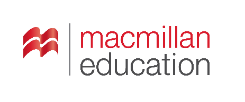 David Spencer with Monika CichmińskaEtap edukacyjny: IVPoziom: B1+Warianty podstawy programowej: IV.1.P, IV.1.R (skrótem ZR oznaczono umiejętności z zakresu rozszerzonego)Liczba godzin: 90 godzin (zakres podstawowy)Numer dopuszczenia: 958/2/2019Wstęp:Rozkład jest propozycją realizacji materiału do podręcznika Checkpoint B1+. Może on stanowić punkt wyjścia do tworzenia indywidualnych rozkładów materiału odpowiednio dostosowanych do potencjału edukacyjnego uczniów oraz konkretnej sytuacji szkolnej (wymiaru godzin, dostępności środków dydaktycznych, liczebności klas, preferencji młodzieży).W rozkładzie 90 godzinnym zaleca się, aby część materiału z podręcznika była wykonywana samodzielnie przez uczniów ─ jako zadanie domowe, w ramach własnej pracy uczniów lub w ramach godzin dodatkowych nauczyciela. W ten sposób mogą być realizowane (według uznania nauczyciela i w zależności od poziomu grupy): sekcja Integrating skillssekcja Vocabulary buildersekcja Grammar reference & Language checkpointRozkład zakłada również wykorzystanie pakietu testów do podręcznika Checkpoint B1+.ROZKŁAD MATERIAŁU	CHECKPOINT B1+	(podręcznik wieloletni)			David Spencer with Monika CichmińskaEtap edukacyjny: IVPoziom: B1+Warianty podstawy programowej: IV.1.P, IV.1.R (skrótem ZR oznaczono umiejętności z zakresu rozszerzonego)Liczba godzin: 90 godzin (zakres podstawowy)Numer dopuszczenia: 958/2/2019Wstęp:Rozkład jest propozycją realizacji materiału do podręcznika Checkpoint B1+. Może on stanowić punkt wyjścia do tworzenia indywidualnych rozkładów materiału odpowiednio dostosowanych do potencjału edukacyjnego uczniów oraz konkretnej sytuacji szkolnej (wymiaru godzin, dostępności środków dydaktycznych, liczebności klas, preferencji młodzieży).W rozkładzie 90 godzinnym zaleca się, aby część materiału z podręcznika była wykonywana samodzielnie przez uczniów ─ jako zadanie domowe, w ramach własnej pracy uczniów lub w ramach godzin dodatkowych nauczyciela. W ten sposób mogą być realizowane (według uznania nauczyciela i w zależności od poziomu grupy): sekcja Integrating skillssekcja Vocabulary buildersekcja Grammar reference & Language checkpointRozkład zakłada również wykorzystanie pakietu testów do podręcznika Checkpoint B1+.ROZKŁAD MATERIAŁU	CHECKPOINT B1+	(podręcznik wieloletni)			David Spencer with Monika CichmińskaEtap edukacyjny: IVPoziom: B1+Warianty podstawy programowej: IV.1.P, IV.1.R (skrótem ZR oznaczono umiejętności z zakresu rozszerzonego)Liczba godzin: 90 godzin (zakres podstawowy)Numer dopuszczenia: 958/2/2019Wstęp:Rozkład jest propozycją realizacji materiału do podręcznika Checkpoint B1+. Może on stanowić punkt wyjścia do tworzenia indywidualnych rozkładów materiału odpowiednio dostosowanych do potencjału edukacyjnego uczniów oraz konkretnej sytuacji szkolnej (wymiaru godzin, dostępności środków dydaktycznych, liczebności klas, preferencji młodzieży).W rozkładzie 90 godzinnym zaleca się, aby część materiału z podręcznika była wykonywana samodzielnie przez uczniów ─ jako zadanie domowe, w ramach własnej pracy uczniów lub w ramach godzin dodatkowych nauczyciela. W ten sposób mogą być realizowane (według uznania nauczyciela i w zależności od poziomu grupy): sekcja Integrating skillssekcja Vocabulary buildersekcja Grammar reference & Language checkpointRozkład zakłada również wykorzystanie pakietu testów do podręcznika Checkpoint B1+.ROZKŁAD MATERIAŁU	CHECKPOINT B1+	(podręcznik wieloletni)			David Spencer with Monika CichmińskaEtap edukacyjny: IVPoziom: B1+Warianty podstawy programowej: IV.1.P, IV.1.R (skrótem ZR oznaczono umiejętności z zakresu rozszerzonego)Liczba godzin: 90 godzin (zakres podstawowy)Numer dopuszczenia: 958/2/2019Wstęp:Rozkład jest propozycją realizacji materiału do podręcznika Checkpoint B1+. Może on stanowić punkt wyjścia do tworzenia indywidualnych rozkładów materiału odpowiednio dostosowanych do potencjału edukacyjnego uczniów oraz konkretnej sytuacji szkolnej (wymiaru godzin, dostępności środków dydaktycznych, liczebności klas, preferencji młodzieży).W rozkładzie 90 godzinnym zaleca się, aby część materiału z podręcznika była wykonywana samodzielnie przez uczniów ─ jako zadanie domowe, w ramach własnej pracy uczniów lub w ramach godzin dodatkowych nauczyciela. W ten sposób mogą być realizowane (według uznania nauczyciela i w zależności od poziomu grupy): sekcja Integrating skillssekcja Vocabulary buildersekcja Grammar reference & Language checkpointRozkład zakłada również wykorzystanie pakietu testów do podręcznika Checkpoint B1+.ROZKŁAD MATERIAŁU	CHECKPOINT B1+	(podręcznik wieloletni)			David Spencer with Monika CichmińskaEtap edukacyjny: IVPoziom: B1+Warianty podstawy programowej: IV.1.P, IV.1.R (skrótem ZR oznaczono umiejętności z zakresu rozszerzonego)Liczba godzin: 90 godzin (zakres podstawowy)Numer dopuszczenia: 958/2/2019Wstęp:Rozkład jest propozycją realizacji materiału do podręcznika Checkpoint B1+. Może on stanowić punkt wyjścia do tworzenia indywidualnych rozkładów materiału odpowiednio dostosowanych do potencjału edukacyjnego uczniów oraz konkretnej sytuacji szkolnej (wymiaru godzin, dostępności środków dydaktycznych, liczebności klas, preferencji młodzieży).W rozkładzie 90 godzinnym zaleca się, aby część materiału z podręcznika była wykonywana samodzielnie przez uczniów ─ jako zadanie domowe, w ramach własnej pracy uczniów lub w ramach godzin dodatkowych nauczyciela. W ten sposób mogą być realizowane (według uznania nauczyciela i w zależności od poziomu grupy): sekcja Integrating skillssekcja Vocabulary buildersekcja Grammar reference & Language checkpointRozkład zakłada również wykorzystanie pakietu testów do podręcznika Checkpoint B1+.ROZKŁAD MATERIAŁU	CHECKPOINT B1+	(podręcznik wieloletni)			David Spencer with Monika CichmińskaEtap edukacyjny: IVPoziom: B1+Warianty podstawy programowej: IV.1.P, IV.1.R (skrótem ZR oznaczono umiejętności z zakresu rozszerzonego)Liczba godzin: 90 godzin (zakres podstawowy)Numer dopuszczenia: 958/2/2019Wstęp:Rozkład jest propozycją realizacji materiału do podręcznika Checkpoint B1+. Może on stanowić punkt wyjścia do tworzenia indywidualnych rozkładów materiału odpowiednio dostosowanych do potencjału edukacyjnego uczniów oraz konkretnej sytuacji szkolnej (wymiaru godzin, dostępności środków dydaktycznych, liczebności klas, preferencji młodzieży).W rozkładzie 90 godzinnym zaleca się, aby część materiału z podręcznika była wykonywana samodzielnie przez uczniów ─ jako zadanie domowe, w ramach własnej pracy uczniów lub w ramach godzin dodatkowych nauczyciela. W ten sposób mogą być realizowane (według uznania nauczyciela i w zależności od poziomu grupy): sekcja Integrating skillssekcja Vocabulary buildersekcja Grammar reference & Language checkpointRozkład zakłada również wykorzystanie pakietu testów do podręcznika Checkpoint B1+.ROZKŁAD MATERIAŁU	CHECKPOINT B1+	(podręcznik wieloletni)			David Spencer with Monika CichmińskaEtap edukacyjny: IVPoziom: B1+Warianty podstawy programowej: IV.1.P, IV.1.R (skrótem ZR oznaczono umiejętności z zakresu rozszerzonego)Liczba godzin: 90 godzin (zakres podstawowy)Numer dopuszczenia: 958/2/2019Wstęp:Rozkład jest propozycją realizacji materiału do podręcznika Checkpoint B1+. Może on stanowić punkt wyjścia do tworzenia indywidualnych rozkładów materiału odpowiednio dostosowanych do potencjału edukacyjnego uczniów oraz konkretnej sytuacji szkolnej (wymiaru godzin, dostępności środków dydaktycznych, liczebności klas, preferencji młodzieży).W rozkładzie 90 godzinnym zaleca się, aby część materiału z podręcznika była wykonywana samodzielnie przez uczniów ─ jako zadanie domowe, w ramach własnej pracy uczniów lub w ramach godzin dodatkowych nauczyciela. W ten sposób mogą być realizowane (według uznania nauczyciela i w zależności od poziomu grupy): sekcja Integrating skillssekcja Vocabulary buildersekcja Grammar reference & Language checkpointRozkład zakłada również wykorzystanie pakietu testów do podręcznika Checkpoint B1+.ROZKŁAD MATERIAŁU	CHECKPOINT B1+	(podręcznik wieloletni)			David Spencer with Monika CichmińskaEtap edukacyjny: IVPoziom: B1+Warianty podstawy programowej: IV.1.P, IV.1.R (skrótem ZR oznaczono umiejętności z zakresu rozszerzonego)Liczba godzin: 90 godzin (zakres podstawowy)Numer dopuszczenia: 958/2/2019Wstęp:Rozkład jest propozycją realizacji materiału do podręcznika Checkpoint B1+. Może on stanowić punkt wyjścia do tworzenia indywidualnych rozkładów materiału odpowiednio dostosowanych do potencjału edukacyjnego uczniów oraz konkretnej sytuacji szkolnej (wymiaru godzin, dostępności środków dydaktycznych, liczebności klas, preferencji młodzieży).W rozkładzie 90 godzinnym zaleca się, aby część materiału z podręcznika była wykonywana samodzielnie przez uczniów ─ jako zadanie domowe, w ramach własnej pracy uczniów lub w ramach godzin dodatkowych nauczyciela. W ten sposób mogą być realizowane (według uznania nauczyciela i w zależności od poziomu grupy): sekcja Integrating skillssekcja Vocabulary buildersekcja Grammar reference & Language checkpointRozkład zakłada również wykorzystanie pakietu testów do podręcznika Checkpoint B1+.Numer lekcjiDziałTematSłownictwo / GramatykaTematyka i umiejętności z podstawy programowejPodstawa programowaMateriałyROZDZIAŁ 1.ROZDZIAŁ 1.ROZDZIAŁ 1.ROZDZIAŁ 1.ROZDZIAŁ 1.ROZDZIAŁ 1.ROZDZIAŁ 1.1Rozdział 1: PERSONAL BESTVocabulary: appearance, personality

Słownictwo: Wygląd zewnętrzny, cechy charakteruWyrażenia przydatne do opisu postaci: wyglądu zewnętrznego i cech charakteru 

Człowiek 
* wygląd zewnętrzny, cechy charakteru
Rozumienie wypowiedzi ustnej -Uczeń:
* określa główną myśl tekstu
Rozumienie wypowiedzi pisemnej -Uczeń:
* określa główną myśl poszczególnych części tekstu
Tworzenie wypowiedzi ustnej -Uczeń:
* opisuje ludzi
* wyraża i uzasadnia swoje opinie
Przetwarzanie tekstu ustnie lub pisemnie -Uczeń:
* przekazuje w języku obcym informacje zawarte w materiałach wizualnych 
Inne -Uczeń:
* współdziała w grupie I 1.1,        
II 2.1
II 3.2
III 4.1, 4.5
V 8.1     
10SB s. 6
WB s. 42Rozdział 1: PERSONAL BESTReading: Special people!  
Czytanie: artykuł opisujący osoby o szczególnych umiejętnościachCzłowiek
* wygląd zewnętrzny, cechy charakteru, zainteresowania 
Rozumienie wypowiedzi pisemnej -Uczeń:
* znajduje w tekście określone informacje
Tworzenie wypowiedzi ustnej -Uczeń:
* opisuje ludzi
* wyraża i uzasadnia swoje opinie
Przetwarzanie tekstu ustnie lub pisemnie -Uczeń:
* przekazuje w języku obcym informacje zawarte w materiałach wizualnych 
Inne -Uczeń:
* wykorzystuje techniki samodzielnej pracy nad językiem
* współdziała w grupie
* stosuje strategie komunikacyjne: domyślanie się znaczenia wyrazów z kontekstuI 1.1 
II 3.3
III 4.1, 4.5 
V 8.1
9
10
11SB s. 7
WB s. 53Rozdział 1: PERSONAL BESTGrammar in context: Present Simple and Present Continuous; Adverbs of frequency
Gramatyka: czasy teraźniejsze Present Simple i Present Continuou; przysłówki częstotliwościZdania oznajmujące, przeczenia i pytania w czasach Present Simple i Present Continuous
Stosowanie przysłówków częstotliwości w zdaniach w czasach Present Simple i Present ContinuousCzłowiek
zainteresowania
Życie rodzinne i towarzyskie
* czynności życia codziennego, formy spędzania czasu wolnego
Rozumienie wypowiedzi pisemnej
* rozpoznaje związki pomiędzy poszczególnymi częściami tekstu
Tworzenie wypowiedzi pisemnej -Uczeń:
* opisuje czynności życia codziennego
* przedstawia fakty z teraźniejszości 
Reagowanie ustne na wypowiedzi -Uczeń:
* uzyskuje i przekazuje informacje i wyjaśnienia
Reagowanie pisemne na wypowiedzi -Uczeń:
* uzyskuje i przekazuje informacje i wyjaśnienia
Inne -Uczeń:
* wykorzystuje techniki samodzielnej pracy nad językiem
* współdziała w grupieI 1.1, 1.5
II 3.6 
III 5.2, 5.3
IV 6.4
IV 7.2
9
10       SB ss. 8-9
WB s. 64Rozdział 1: PERSONAL BESTDeveloping vocabulary: synonyms and partial synonyms + Listening: Personality tests
Synonimy i wyrazy o podobnym znaczeniu + Słuchanie: Testy psychologiczneSynonimy i wyrazy o podobnym znaczeniuCzłowiek
* wygląd zewnętrzny, cechy charakteru, zainteresowania 
Rozumienie wypowiedzi ustnej -Uczeń:
* znajduje w tekście określone informacje
Tworzenie wypowiedzi ustnej -Uczeń:
* opisuje ludzi
* wyraża opinię i uzasadnia ją
Tworzenie wypowiedzi pisemnej -Uczeń:
* opisuje ludzi 
Reagowanie ustne na wypowiedzi -Uczeń:
* uzyskuje i przekazuje informacje i wyjaśnienia
Inne -Uczeń:
* wykorzystuje techniki pracy samodzielnej
* współdziała w grupieI 1.1
II 2.3
III 4.1, 4.5
III 5.1
IV 6.4
9
10SB ss. 9-10
WB s. 75Rozdział 1: PERSONAL BESTGrammar in context: State and action verbs
Gramatyka: Czynności i stanyCzasowniki opisujące czynności i stanyCzłowiek
* wygląd zewnętrzny, cechy charakteru, uczucia i emocje, umiejętności i zainteresowania 
Tworzenie wypowiedzi ustnej -Uczeń:
* opisuje przedmioty i zjawiska
* wyraża i uzasadnia swoje opinie, poglądy i uczucia
Tworzenie wypowiedzi pisemnej -Uczeń:
* opisuje przedmioty i zjawiska
* wyraża i uzasadnia swoje opinie i uczucia
Przetwarzanie tekstu ustnie lub pisemnie -Uczeń:
* przekazuje w języku obcym informacje zawarte w materiałach wizualnych 
Inne -Uczeń:
* wykorzystuje techniki pracy samodzielnej
* współdziała w grupieI 1.1
II 4.1, 4.5
II 5.1, 5.5
V 8.1
9
10SB ss. 10-11
WB s. 86Rozdział 1: PERSONAL BESTDeveloping speaking: Asking for and giving personal information
Mówienie: Zadawanie pytań i udzielanie informacji odnośnie danych personalnychDane personalne
Zainteresowania

question tagsCzłowiek
* dane personalne, uczucia i emocje, zainteresowania 
Życie rodzinne i towarzyskie
* formy spędzania czasu wolnego
Rozumienie wypowiedzi ustnej -Uczeń:
* znajduje w tekście określone informacje
Reagowanie ustne na wypowiedzi -Uczeń:
* uzyskuje i przekazuje informacje i wyjaśnienia
* wyraża swoje opinie i preferencje, pyta o opinie i preferencje
Inne -Uczeń:
* wykorzystuje techniki pracy samodzielnej
* współdziała w grupieI 1.1, 1.5
II 2.3
IV 6.4, 6.8
9
10SB s. 12, 156, 157
WB s.97Rozdział 1: PERSONAL BESTDeveloping writing: an informal e-mail describing people
Pisanie: email nieformalny z opisem osóbWygląd zewnętrzny, cechy charakteru, rodzina, przyjacieleCzłowiek
* wygląd zewnętrzny, cechy charakteru
Życie rodzinne i towarzyskie
* członkowie rodziny, koledzy, przyjaciele
Rozumienie wypowiedzi pisemnej -Uczeń:
* znajduje w tekście określone informacje
Tworzenie wypowiedzi pisemnej -Uczeń:
* opisuje ludzi
* przedstawia fakty z teraźniejszości
* stosuje zasady konstruowania tekstów o różnym charakterze
* stosuje formalny lub nieformalny styl wypowiedzi w zależności od sytuacji
Przetwarzanie tekstu ustnie lub pisemnie -Uczeń:
* przekazuje w języku obcym informacje zawarte w materiałach wizualnych I 1.1, 1.5
II 3.3
III 5.1, 5.3, 5.12, 5.13
V 8.1SB s. 13, 159
WB s. 10 8Rozdział 1: PERSONAL BESTSkills Checkpoint Unit 1
Powtórzenie wiadomości i umiejętności z rozdziału 1
Przygotowanie do matury:
Rozumienie ze słuchu: uzupełnianie luk (R) 
Rozumienie tekstów pisanych: wybór wielokrotny
Znajomość środków językowych: uzupełnianie luk otwartych, tłumaczenie zdań
Wypowiedź pisemna: e-mail
Wypowiedź ustna: opis ilustracjiWygląd zewnętrzny, cechy charakteru, uczucia i emocje, 

Czasy Present Simple i Present ContinuousCzłowiek
* wygląd zewnętrzny, cechy charakteru, uczucia i emocje
Życie rodzinne i towarzyskie
* członkowie rodziny, koledzy, przyjaciele
Rozumienie wypowiedzi ustnej -Uczeń:
* znajduje w tekście określone informacje 
Rozumienie wypowiedzi pisemnej -Uczeń:
* określa myśl główną tekstu
* określa intencje nadawcy tekstu
* rozpoznaje związki pomiędzy poszczególnymi częściami tekstu
Tworzenie wypowiedzi ustnej -Uczeń:
* opisuje ludzi i miejsca
* relacjonuje wydarzenia z przeszłości
* wyraża i uzasadnia swoje opinie, poglądy i uczucia
Tworzenie wypowiedzi pisemnej -Uczeń:
* opisuje ludzi i miejsca
* wyraża i opisuje preferencje i uczucia
* stosuje zasady konstruowania tekstów o różnym charakterze
* stosuje formalny lub nieformalny styl wypowiedzi w zależności od sytuacji
Przetwarzanie wypowiedzi
* przekazuje w języku obcym informacje zawarte w materiałach wizualnych 
* przekazuje w języku angielskim informacje sformułowane w języku polskim
Inne -Uczeń:
* dokonuje samooceny
* współdziała w grupieI 1.1, 1.5
II 2.3 
II 3.1, 3.4, 3.5
III 4.1, 4.4, 4.5
III 5.1, 5.5, 5.12, 5.13
V 8.1, 8.3 
9
10SB ss. 16-17
WB s. 119Rozdział 1: PERSONAL BESTTest: Sprawdzenie wiadomości i umiejętności z rozdziału 1ROZDZIAŁ 2.ROZDZIAŁ 2.ROZDZIAŁ 2.ROZDZIAŁ 2.ROZDZIAŁ 2.ROZDZIAŁ 2.ROZDZIAŁ 2.10Rozdział 2: TRAVELOGUEVocabulary: Transport and travel, Accommodation
Słownictwo: Podróże, środki transportu, zakwaterowaniePodróżowanie: środki transportu, rodzaje zakwaterowania

Podróżowanie i turystyka
* środki transportu, baza noclegowa
Rozumienie wypowiedzi ustnej -Uczeń:
* określa główną myśl poszczególnych części tekstu
Rozumienie wypowiedzi pisemnej -Uczeń:
* rozpoznaje związki pomiędzy poszczególnymi częściami tekstu
Tworzenie wypowiedzi ustnej -Uczeń:
* opisuje przedmioty i miejsca
Reagowanie na wypowiedzi -Uczeń:
* wyraża swoje opinie, pyta o opinie 
Przetwarzanie tekstu ustnie lub pisemnie -Uczeń:
* przekazuje w języku obcym informacje zawarte w materiałach wizualnych
Inne -Uczeń:
* wykorzystuje techniki samodzielnej pracy nad językiem
 * współdziała w grupie I 1.8       
II 2.2
II 3.6
III 4.1
IV 6.8   
V 8.1
9
10SB s. 18
WB s. 1211Rozdział 2: TRAVELOGUEReading: Notes from a Small Island   
Czytanie: Zapiski z małej wyspy: relacja z podróżyPodróżowanie: środki transportu i korzystanie z nichPodróżowanie i turystyka
* środki transportu 
Rozumienie wypowiedzi pisemnej -Uczeń:
* znajduje w tekście określone informacje
* określa intencje autora tekstu
* oddziela fakty od opinii
Tworzenie wypowiedzi ustnej -Uczeń:
* wyraża i uzasadnia swoje 
Inne -Uczeń:
* wykorzystuje techniki samodzielnej pracy nad językiem
 * współdziała w grupie I 1.8
II 3.3, 3.4, 8
II 3.1R
III 4.5 
9
10SB s. 19
WB s. 1312Rozdział 2: TRAVELOGUEGrammar in context: Past Simple, Past Continuous and Past Perfect
Gramatyka: Czasy przeszłe Past Simple, Past Continuous i Past PerfectZdania oznajmujące, przeczenia i pytania w czasach Past Simple, Past Continuous i Past PerfectPodróżowanie i turystyka
* środki transportu
Tworzenie wypowiedzi pisemnej -Uczeń:
* relacjonuje wydarzenia z przeszłości
Reagowanie pisemne na wypowiedzi -Uczeń:
* uzyskuje i przekazuje informacje i wyjaśnienia
Inne -Uczeń:
* wykorzystuje techniki samodzielnej pracy nad językiem
 I 1.8
III 5.4
IV 7.2
9SB s. 20
WB s. 1413Rozdział 2: TRAVELOGUEDeveloping vocabulary: Phrasal verbs connected with travel + Listening: Travelling around the world

Słownictwo: czasowniki frazowe związane z podróżowaniem + Słuchanie: Podróż dookoła świataczasowniki frazowe związane z podróżowaniemPodróżowanie i turystyka
* środki transportu 
Rozumienie wypowiedzi ustnej -Uczeń:
* znajduje w tekście określone informacje
Rozumienie wypowiedzi pisemnej
* rozpoznaje związki między poszczególnymi częściami tekstu
Tworzenie wypowiedzi ustnej -Uczeń:
* relacjonuje wydarzenia z przeszłości
Tworzenie wypowiedzi pisemnej -Uczeń:
* relacjonuje wydarzenia z przeszłości
Inne -Uczeń:
* wykorzystuje techniki samodzielnej pracy nad językiem
* współdziała w grupieI 1.8
II 2.5
II 3.6
III 4.4
III 5.4 
9
10SB ss. 21-22
WB s. 1514Rozdział 2: TRAVELOGUEGrammar in context: used to, would
Gramatyka: Konstrukcje z used to i would w odniesieniu do przeszłościWyrażenia used to i wouldPodróżowanie i turystyka
* środki transportu 
Tworzenie wypowiedzi ustnej -Uczeń:
* przedstawia fakty z przeszłości
* relacjonuje wydarzenia z przeszłości
Tworzenie wypowiedzi pisemnej -Uczeń:
* przedstawia fakty z przeszłości
* relacjonuje wydarzenia z przeszłości
Przetwarzanie wypowiedzi -Uczeń:
* przekazuje w języku obcym informacje zawarte w materiałach wizualnych
Inne -Uczeń:
* wykorzystuje techniki pracy samodzielnej
* współdziała w grupieI 1.8
III 4.3, 4.4
III 5.3, 5.4
V 8.1
9
10SB ss. 22-23
WB s. 1615Rozdział 2: TRAVELOGUEDeveloping speaking: Asking for information
Mówienie: Uzyskiwanie informacjiWyrażenia związanie z uzyskiwaniem informacji odnośnie podróżowania pociągiem
Pytania pośredniePodróżowanie i turystyka
* środki transportu
Rozumienie wypowiedzi ustnej -Uczeń:
* znajduje w tekście określone informacje 
Rozumienie wypowiedzi pisemnej  -Uczeń:
* znajduje w tekście określone informacje
Reagowanie ustne na wypowiedzi -Uczeń:
* stosuje formy grzecznościowe
* uzyskuje i przekazuje informacje i wyjaśnienia
Reagowanie pisemne na wypowiedzi -Uczeń:
* uzyskuje i przekazuje informacje i wyjaśnienia
* stosuje zwroty i formy grzecznościowe (ZR)
Przetwarzanie wypowiedzi -Uczeń:
* przekazuje w języku obcym informacje zawarte w materiałach wizualnych
Inne -Uczeń:
* współdziała w grupieI 1.8
II 2.3
II 3.3
IV 6.3, 6.4
IV 7.2, (VII 14) (ZR)
V 8.1
XISB ss. 24, 156
WB s. 1716Rozdział 2: TRAVELOGUEDeveloping writing: a blog post
Pisanie: wpis na bloguWyrażenia stosowane w tekście do podkreślenia czy uwypuklenia walorów: What (a)…! …so/such; do/did w zdaniach oznajmujących Podróżowanie i turystyka
* środki transportu, baza noclegowa, wycieczki i zwiedzanie
Rozumienie wypowiedzi pisemnej -Uczeń:
* określa myśl główną tekstu
* znajduje w tekście określone informacje
Tworzenie wypowiedzi ustnej -Uczeń:
* wyraża i uzasadnia swoje opinie
* opisuje marzenia i plany na przyszłość
Tworzenie wypowiedzi pisemnej -Uczeń:
* opisuje przedmioty i miejsca
* przedstawia fakty z przeszłości
* relacjonuje wydarzenia z przeszłości
* stosuje zasady konstruowania tekstów o różnym charakterze
* stosuje formalny lub nieformalny styl wypowiedzi w zależności od sytuacji
Inne -Uczeń:
* współdziała w grupie I 1.8
II 3.1, 3.3
III 4.5, 4.8
III 5.1, 5.3, 5.4, 5.12, 5.13
10SB ss. 25, 158
WB s. 1817Rozdział 2: TRAVELOGUESkills Checkpoint Unit 2
Powtórzenie wiadomości i umiejętności z rozdziału 2
Przygotowanie do matury:
Rozumienie ze słuchu: wybór wielokrotny 
Rozumienie tekstów pisanych: odpowiedzi na pytania
Znajomość środków językowych: tłumaczenie wskazówek, wybór wielokrotny (R)
Wypowiedź pisemna: wiadomość na blogu
Wypowiedź ustna: wypowiedź na podstawie materiału stymulującegoPodróżowanie i turystyka
Czasy Past Simple, Past Continuous i Past Perfect; used toPodróżowanie i turystyka
* środki transportu, baza noclegowa, wycieczki i zwiedzanie, wypadki
Rozumienie wypowiedzi ustnej -Uczeń:
* znajduje w tekście określone informacje
* określa intencje nadawcy tekstu
* określa kontekst wypowiedzi
Rozumienie wypowiedzi pisemnej -Uczeń:
* znajduje w tekście określone informacje
* rozpoznaje związki między poszczególnymi częściami tekstu
Tworzenie wypowiedzi ustnej -Uczeń:
* opisuje ludzi, przedmioty i miejsca
* wyraża i uzasadnia swoje opinie
Tworzenie wypowiedzi pisemnej -Uczeń:
* opisuje miejsca
* przedstawia fakty z przeszłości
* wyraża i uzasadnia swoje opinie
* stosuje zasady konstruowania tekstów o różnym charakterze
* stosuje formalny lub nieformalny styl wypowiedzi w zależności od sytuacji 
Reagowanie pisemne na wypowiedzi -Uczeń:
* proponuje
Przetwarzanie wypowiedzi -Uczeń:
* przekazuje w języku obcym informacje zawarte w materiałach wizualnych
* przekazuje w języku obcym informacje sformułowane w języku polskim
Inne -Uczeń:
* dokonuje samooceny
* współdziała w grupie I 1.8
II 2.3, 2.4, 2.5
II 3.3, 3.6
III 4.1, 4.5
III 5.1, 5.3, 5.5, 5.12, 5.13 
IV 7.4
V 8.1, 8.3
X
XISB ss. 28-29
WB s. 1918Rozdział 2: TRAVELOGUETest: Sprawdzenie wiadomości i umiejętności z rozdziału 2ROZDZIAŁ 3.ROZDZIAŁ 3.ROZDZIAŁ 3.ROZDZIAŁ 3.ROZDZIAŁ 3.ROZDZIAŁ 3.ROZDZIAŁ 3.19Rozdział 3: CITY TO CITYVocabulary: Cities and houses; Adjectives describing cities
Słownictwo: Miasta i domy; przymiotniki opisujące miastoRodzaje budynków mieszkalnych, obiekty w mieście, przymiotniki opisujące miasto
Dom
* miejsce zamieszkania, opis domu, pomieszczeń domu i ich  wyposażenia
Rozumienie wypowiedzi ustnej -Uczeń:
*  określa główną myśl tekstu
Tworzenie wypowiedzi ustnej -Uczeń:
* opisuje miejsca
Przetwarzanie wypowiedzi -Uczeń:
* przekazuje w języku obcym informacje zawarte w materiałach wizualnych
Inne -Uczeń:
* wykorzystuje techniki samodzielnej pracy nad językiem
 * współdziała w grupie
* posiada świadomość językową I 1.2 
II 2.1
III 4.1
V 8.1   
9
10
13SB s. 30
WB s. 2020Rozdział 3: CITY TO CITYReading: Moving to the Megacities!
Czytanie: artykuł na temat życia w nowoczesnych ogromnych chińskich  miastachbudynki i ich wyposażenieDom
* miejsce zamieszkania, opis domu, pomieszczeń domu i ich  wyposażenia
Państwo i społeczeństwo
* polityka społeczna, gospodarka
Rozumienie wypowiedzi pisemnej -Uczeń:
* określa główną myśl tekstu
* znajduje w tekście określone informacje
* rozpoznaje związki pomiędzy poszczególnymi częściami tekstu
Tworzenie wypowiedzi ustnej -Uczeń:
* wyraża i uzasadnia swoje opinie 
* przedstawia opinie innych osób 
Przetwarzanie tekstu ustnie lub pisemnie -Uczeń:
* przekazuje w języku obcym informacje zawarte w materiałach wizualnych 
Inne -Uczeń:
* wykorzystuje techniki samodzielnej pracy nad językiem
* współdziała w grupieI 1.2, 1.14
II 3.1, 3.3, 3.6
III 4.5, 4.6
V 8.1
9
10SB s. 31
WB s. 2121Rozdział 3: CITY TO CITYGrammar in context: Present Perfect Simple and Past Simple; ever, never, for, since, just, already, yet 
Gramatyka: Present Perfect Simple i Past Simple; przysłówki ever, never, for, since, just, already, yet Present Perfect Simple i Past Simple; przysłówki ever, never, for, since, just, already, yet Dom
* miejsce zamieszkania
Rozumienie wypowiedzi pisemnej -Uczeń:
* rozpoznaje związki pomiedzy poszczególnymi częściami tekstu
Tworzenie wypowiedzi pisemnej
* opisuje wydarzenia życia codziennego
* przedstawia fakty z teraźniejszości i przeszłości
* relacjonuje wydarzenia z przeszłości
Inne -Uczeń:
* wykorzystuje techniki samodzielnej pracy nad językiemI 1.2
II 3.6
III 5.2, 5.3, 5.4
9SB ss. 32-33
WB s. 2222Rozdział 3: CITY TO CITYDeveloping vocabulary: Extreme adjectives + Listening: A podcast
Słownictwo: przymiotniki ekstremalne + Słuchanie:  program dotyczący międzynarodowej wymiany studenckiejPrzymiotniki ekstremalneDom
* miejsce zamieszkania
Szkoła
* życie szkoły
Rozumienie wypowiedzi ustnej -Uczeń:
* znajduje w tekście określone informacje
Tworzenie wypowiedzi ustnej -Uczeń:
* opisuje miejsca i zjawiska
Reagowanie ustne na wypowiedzi -Uczeń:
* wyraża swoje opinie, pyta o opinie, ustosunkowuje się do opinii innych osób
Przetwarzanie tekstu ustnie lub pisemnie -Uczeń:
* przekazuje w języku obcym informacje zawarte w materiałach wizualnych 
Inne -Uczeń:
* wykorzystuje techniki samodzielnej pracy nad językiem
* współdziała w grupie
* posiada świadomość językowąI 1.2, 1.3
II 2.3
III 4.1
IV 6.8
V 8.1
9
10
13SB ss. 33-34
WB s. 2323Rozdział 3: CITY TO CITYGrammar in context: Present Perfect Continuous
Gramatyka: Czas Present Perfect ContinuousCzas Present Perfect ContinuousDom
* miejsce zamieszkania
Szkoła
* życie szkoły
Reagowanie ustne na wypowiedzi -Uczeń:
* uzyskuje i przekazuje informacje i wyjaśnienia
Reagowanie pisemne na wypowiedzi -Uczeń:
* uzyskuje i przekazuje informacje i wyjaśnienia
Przetwarzanie wypowiedzi -Uczeń:
* przekazuje w języku obcym informacje zawarte w materiałach wizualnych
Inne -Uczeń:
* wykorzystuje techniki pracy samodzielnej
* współdziała w grupieI 1.2, 1.3
IV 6.4
IV 7.2
V 8.1
9
10SB ss. 34-35
WB s. 2424Rozdział 3: CITY TO CITYDeveloping speaking: Describing photos - 1
Mówienie: Opisywanie fotografiiWyrażenia przydatne przy opisywaniu fotografiiDom
* miejsce zamieszkania
Podróżowanie i turystyka 
* środki transportu
Rozumienie wypowiedzi ustnej -Uczeń:
* określa myśl główną tekstu
* znajduje w tekście określone informacje 
Tworzenie wypowiedzi ustnej -Uczeń:
* opisuje miejsca 
* wyraża i uzasadnia swoje opinie
Przetwarzanie wypowiedzi -Uczeń:
* przekazuje w języku obcym informacje zawarte w materiałach wizualnych
Inne -Uczeń:
* współdziała w grupieI 1.2,1. 8
II 2.1, 2.3
III 6.1, 6.5
V 8.1
10SB  s. 36
WB s. 2525Rozdział 3: CITY TO CITYDeveloping writing: An informal email describring a place
Pisanie: Prywatny email z opisem miejscaWyrażenia stosowanie w liście i emailu nieformalnym oraz słownictwo przydatne do opisu miejscaDom
* miejsce zamieszkania
Rozumienie wypowiedzi pisemnej -Uczeń:
* znajduje w tekście określone informacje
Tworzenie wypowiedzi ustnej -Uczeń:
* wyraża i uzasadnia swoje opinie i poglądy
Tworzenie wypowiedzi pisemnej -Uczeń:
* opisuje miejsca
* opisuje wydarzenia życia codziennego
* przedstawia fakty z teraźniejszości
* relacjonuje wydarzenia z przeszłości
* stosuje zasady konstruowania tekstów o różnym charakterze
* stosuje formalny lub nieformalny styl wypowiedzi w zależności od sytuacji 
Inne -Uczeń:
* współdziała w grupie
* posiada świadomość językowąI 1.2
II 3.3
III 4.5
III 5.1, 5.2, 5.3, 5.4, 5.12, 5.13
10
13SB ss. 37, 159
WB s. 2626Rozdział 3: CITY TO CITYSkills Checkpoint Unit 3
Powtórzenie wiadomości i umiejętności z rozdziału 3
Przygotowanie do matury:
Rozumienie ze słuchu: sterowane odpowiedzi na pytania (R)
Rozumienie tekstów pisanych: uzupełnianie luk
Znajomość środków językowych: uzupełnianie luk sterowanych, parafraza zdań (R)
Wypowiedź pisemna: wiadomość na forum internetowym
Wypowiedź ustna: opis ilustracjiMiejsce zamieszkania
Czasy przeszłeDom
* miejsce zamieszkania, opis domu, pomieszczeń domu i ich  wyposażenia, wynajmowanie mieszkania
Rozumienie wypowiedzi ustnej -Uczeń:
* znajduje w tekście określone informacje
* określa intencje nadawcy tekstu
Rozumienie wypowiedzi pisemnej -Uczeń:
* znajduje w tekście określone informacje
Tworzenie wypowiedzi ustnej -Uczeń:
* opisuje ludzi i miejsca
* opisuje wydarzenia życia codziennego
* relacjonuje wydarzenia z przeszłości
* wyraża i uzasadnia swoje opinie
Tworzenie wypowiedzi pisemnej -Uczeń:
* opisuje miejsca
* opisuje wydarzenia życia codziennego
* relacjonuje wydarzenia z przeszłości
* wyraża i uzasadnia swoje opinie
* opisuje marzenia i nadzieje
* stosuje zasady konstruowania tekstów o różnym charakterze
* stosuje formalny lub nieformalny styl wypowiedzi w zależności od sytuacji 
Reagowanie pisemne na wypowiedzi -Uczeń:
* proponuje 
Przetwarzanie wypowiedzi -Uczeń:
* przekazuje w języku obcym informacje zawarte w materiałach wizualnych oraz tekstach anglojęzycznych
* przekazuje w języku polskim wybrane informacje z tekstu w języku angielskim
Inne -Uczeń:
* dokonuje samooceny
* współdziała w grupie I 1.2
II 2.3, 2.4
II 3.3
III 4.1, 4.2, 4.4, 4.5
III 5.1, 5.2, 5.4, 5.5, 5.8, 12, 13
IV 7.4 
V 8.1, 8.2
9
10SB ss. 40-41
WB s. 2727Rozdział 3: CITY TO CITYTest: Sprawdzenie wiadomości i umiejętności z rozdziału 3ROZDZIAŁ 4.ROZDZIAŁ 4.ROZDZIAŁ 4.ROZDZIAŁ 4.ROZDZIAŁ 4.ROZDZIAŁ 4.ROZDZIAŁ 4.28Rozdział 4: FEED YOUR MINDVocabulary: Food and meals; Describing food
Słownictwo: Artykuły spożywcze, posiłki; opisywanie jedzeniaNazwy artykułów spożywczych; nazwy posiłków; przymiotniki opisujące jedzenie
Żywienie
* artykuły spożywcze, posiłki i ich przygotowywanie
Rozumienie wypowiedzi ustnej -Uczeń:
* określa myśl główną tekstu
Tworzenie wypowiedzi ustnej -Uczeń:
* opisuje przedmioty i zjawiska
Reagowanie na wypowiedzi ustne -Uczeń:
* uzyskuje i przekazuje informacje i wyjaśnienia 
Przetwarzanie wypowiedzi -Uczeń:
* przekazuje w języku obcym informacje zawarte w materiałach wizualnych
Inne -Uczeń:
* wykorzystuje techniki samodzielnej pracy nad językiem
 * współdziała w grupieI 1.6  
II 2.1
III 4.1
IV 6.4
V 8.1   
9
10SB s. 42
WB s. 2829Rozdział 4: FEED YOUR MINDReading: The future of food? 
Czytanie: artykuł dotyczący produktów żywnościowych  w przyszłościArtykuły spożywcze, sposoby przygotowywania posiłkówŻywienie
* artykuły spożywcze, posiłki i ich przygotowywanie, diety
Rozumienie wypowiedzi pisemnej -Uczeń:
* określa główną myśl tekstu
* znajduje w tekście określone informacje
Tworzenie wypowiedzi ustnej -Uczeń:
* wyraża i uzasadnia swoje opinie  
Inne -Uczeń:
* wykorzystuje techniki samodzielnej pracy nad językiem
* stosuje strategie komunikacyjne i kompensacyjneI 1.6
II 3.1, 3.3
III 4.5
9
12SB s. 43
WB s. 2930Rozdział 4: FEED YOUR MINDGrammar in context: will, be going to, present continuous and present simple for future
Gramatyka: will, be going to, czasy present continuous i present simple dla wyrażenia przyszłościwill, be going to,czasy present continuous i present simple dla wyrażenia przyszłościŻywienie
* artykuły spożywcze, posiłki i ich przygotowywanie
Tworzenie wypowiedzi ustnej -Uczeń:
* opisuje intencje, marzenia, nadzieje i plany na przyszłość
Tworzenie wypowiedzi pisemnej -Uczeń:
* opisuje intencje, marzenia, nadzieje i plany na przyszłość
Reagowanie ustne na wypowiedzi -Uczeń:
* wyraża swoje opinie, pyta o opinie
Przetwarzanie wypowiedzi -Uczeń:
* przekazuje w języku angielskim informacje zawarte w tekstach anglojęzycznych
Inne -Uczeń:
* wykorzystuje techniki samodzielnej pracy nad językiem
 * współdziała w grupie I 1.6
III 4.8
III 5.8
IV 6.8
V 8.1
9
10SB ss. 44-45
WB s. 3031Rozdział 4: HEALTH WATCHDeveloping vocabulary: Prefixes + Listening: Food in the future
Słownictwo: Przedrostki + Słuchanie: Żywność w przyszłości Przedrostki: over-, pre-, re-, under-, mis-, inter-, co-, dis-Żywienie
* artykuły spożywcze, posiłki i ich przygotowywanie
Rozumienie wypowiedzi ustnej -Uczeń:
* określa myśl główną tekstu
* znajduje w wypowiedzi określone informacje
Tworzenie wypowiedzi ustnej -Uczeń:
* wyraża i uzasadnia swoje opinie
Reagowanie ustne na wypowiedzi -Uczeń:
* uzyskuje i przekazuje informacje i wyjaśnienia
Przetwarzanie wypowiedzi -Uczeń:
* przekazuje w języku obcym informacje zawarte w materiałach wizualnych
Inne -Uczeń:
* wykorzystuje techniki samodzielnej pracy nad językiem
* współdziała w grupieI 1.6
II 2.1, 2.3
III 4.5
IV 6.4
V 8.1
9
10SB ss. 45-46
WB s. 3132Rozdział 4: FEED YOUR MINDGrammar in context: Future Continuous and Future Perfect
Gramatyka: Czasy Future Continuous i Future PerfectCzasy Future Continuous i Future PerfectŻywienie
* artykuły spożywcze, posiłki i ich przygotowywanie
Tworzenie wypowiedzi ustnej -Uczeń:
* wyraża i uzasadnia swoje opinie i poglądy
* przedstawia opinie innych osób
* opisuje intencje, marzenia, nadzieje i plany na przyszłość
Tworzenie wypowiedzi pisemnej -Uczeń:
* opisuje intencje, marzenia, nadzieje i plany na przyszłość
Reagowanie ustne na wypowiedzi -Uczeń:
* uzyskuje i przekazuje informacje i wyjaśnienia
Przetwarzanie wypowiedzi -Uczeń:
* przekazuje w języku obcym informacje zawarte w tekstach obcojęzycznych
Inne -Uczeń:
* wykorzystuje techniki pracy samodzielnej
* współdziała w grupieI 1.6
III 4.5, 4.6, 4.8
III 5.8
IV 6.4
V 8.1
9
10SB ss. 46-47
WB s. 3233Rozdział 4: FEED YOUR MINDDeveloping speaking: Negotiating
Mówienie: NegocjowaniePosiłki, miejsce spożywania posiłków, lokale gastronomiczneŻywienie
* posiłki i ich przygotowywanie, lokale gastronomiczne
Rozumienie wypowiedzi ustnej -Uczeń:
* znajduje w tekście określone informacje 
Tworzenie wypowiedzi ustnej -Uczeń:
* opisuje ludzi, przedmioty, miejsca, zjawiska i czynności
* opisuje wydarzenia życia codziennego
* wyraża i uzasadnia swoje opinie
* opisuje doświadczenia swoje i innych osób
Reagowanie ustne na wypowiedzi -Uczeń:
* wyraża swoje opinie, pyta o opinie 
* komentuje, zgadza się lub kwestionuje zdanie innych uczestników dyskusji
Przetwarzanie wypowiedzi -Uczeń:
* przekazuje w języku obcym informacje zawarte w materiałach wizualnych
Inne -Uczeń:
* współdziała w grupieI 1.6
II 2.3
III 4.1, 4.2,4.5, 4.9
IV 6.8 
IV 6.3 R
V 8.1
10SB  ss. 48, 157
WB s. 3334Rozdział 4: FEED YOUR MINDDeveloping writing: Replying to informal invitation
Pisanie: Odpowiadanie na nieformalne zaproszenieWyrażenia przydatne przy pisaniu zaproszeń i odpowiedzi na zaproszeniaŻycie rodzinne i towarzyskie
* członkowie rodziny, znajomi i przyjaciele, formy spędzania czasu wolnego, święta i uroczystości
Żywienie
* posiłki i ich przygotowywanie
Rozumienie wypowiedzi pisemnej -Uczeń:
* znajduje w tekście określone informacje
Tworzenie wypowiedzi pisemnej -Uczeń:
* opisuje intencje, nadzieje i plany na przyszłość
* stosuje zasady konstruowania tekstów o różnym charakterze
* stosuje formalny lub nieformalny styl wypowiedzi w zależności od sytuacji 
Reagowanie pisemne na wypowiedzi -Uczeń:
* uzyskuje i przekazuje informacje i wyjaśnienia
* proponuje, przyjmuje i odrzuca propozycje lub sugestie
Inne -Uczeń:
* posiada świadomość językowąI 1.5, 1.6
II 3.3
III 5.8, 12, 13
IV 7.2, 7.4
13SB ss. 49, 159
WB s. 3435Rozdział 4: FEED YOUR MINDSkills Checkpoint Unit 4
Powtórzenie wiadomości i umiejętności z rozdziału 4
Przygotowanie do matury:
Rozumienie ze słuchu: uzupełnianie luk
Rozumienie tekstów pisanych: dobieranie (R)
Znajomość środków językowych: wybór wielokrotny, uzupełnianie luk sterowanych (R)
Wypowiedź pisemna: e-mail
Wypowiedź ustna: rozmowa z odgrywaniem roliartykuły spożywcze, posiłki i ich przygotowywanie, nawyki żywieniowe, lokale gastronomiczne

be going to/will, czasy Present Simple i Present Continuous dla wyrażenia przyszłości; czasy Future Continuou i Future SimpleŻywienie
* artykuły spożywcze, posiłki i ich przygotowywanie, diety, lokale gastronomiczne
Rozumienie wypowiedzi ustnej -Uczeń:
* znajduje w tekście określone informacje
Rozumienie wypowiedzi pisemnej -Uczeń:
* znajduje w tekście określone informacje 
Tworzenie wypowiedzi ustnej -Uczeń:
* opisuje miejsca, przedmioty i zjawiska
* opisuje wydarzenia życia codziennego
* opisuje doświadczenia swoje i innych osób
Tworzenie wypowiedzi pisemnej -Uczeń:
* przedstawia intencje, marzenia, nadzieje i plany na przyszłość
* stosuje zasady konstruowania tekstów o różnym charakterze
* stosuje formalny lub nieformalny styl wypowiedzi w zależności od sytuacji 
Reagowanie ustne na wypowiedzi -Uczeń:
* uzyskuje i przekazuje informacje i wyjaśnienia
* prowadzi proste negocjacje w sytuacjach życia codziennego
* proponuje, przyjmuje i odrzuca propozycje i sugestie
* wyraża swoje opinie, pyta o opinie 
* wyraża prośby
* komentuje, zgadza się lub kwestionuje zdanie innych uczestników dyskusji
Reagowanie pisemne na wypowiedzi -Uczeń:
* prowadzi proste negocjacje 
* proponuje, przyjmuje i odrzuca propozycje i sugestie
* wyraża prośby
Przetwarzanie wypowiedzi -Uczeń:
* przekazuje w języku polskim informacje z tekstu w języku angielskim
Inne -Uczeń:
* dokonuje samooceny
* współdziała w grupie I 1.6
II 2.3
II 3.3
III 4.1, 4.2, 4.9
III 5.8, 12, 13
IV 6.4, 6.5, 6.6, 6.8, 6.11 
IV 6.3 R
IV 7.3, 7.4, 7.9
V 8.2
9
10SB ss. 52-53
WB s. 3536Rozdział 4: FEED YOUR MINDTest: Sprawdzenie wiadomości i umiejętności z rozdziału 4ROZDZIAŁ 5.ROZDZIAŁ 5.ROZDZIAŁ 5.ROZDZIAŁ 5.ROZDZIAŁ 5.ROZDZIAŁ 5.ROZDZIAŁ 5.37Rozdział 5: LIFELONG LEARINGVocabulary: School and university subjects; Words connected with studying 
Słownictwo: przedmioty nauczania, słownictwo związane z uczeniem sięNazwy przedmiotów szkolnych i dziedzin nauki, słownictwo związane z uczeniem się

Szkoła
* przedmioty nauczania, oceny i wymagania, życie szkoły
Rozumienie wypowiedzi ustnej -Uczeń:
* określa myśl główną tekstu
Reagowanie na wypowiedzi -Uczeń:
* uzyskuje i przekazuje informacje i wyjaśnienia
* wyraża swoje opinie, pyta o opinie
Inne -Uczeń:
* wykorzystuje techniki samodzielnej pracy nad językiem
 * współdziała w grupieI 1.3  
II 2.3
IV 6.4, 6.8
9
10SB s. 54
WB s. 3638Rozdział 5: LIFELONG LEARINGReading: Green school in the city
Czytanie: Artykuł na temat szkolnego projektu wprowadzania zieleni na terenie szkoły i dzielnicy życie szkoły
Edukacja
* życie szkoły
Żywienie
* diety
Świat przyrody
* świat roślin
Rozumienie wypowiedzi pisemnej -Uczeń:
* określa główną myśl tekstu
* znajduje w tekście określone informacje
Tworzenie wypowiedzi ustnej -Uczeń:
* przedstawia fakty z teraźniejszości
* wyraża i uzasadnia swoje opinie
Inne -Uczeń:
* wykorzystuje techniki samodzielnej pracy nad językiem
* stosuje strategie komunikacyjne i kompensacyjneI 1.3, 1.6, 1.13
II 3.1, 3.3, 
III  4.3, 4.5
9
12SB s. 55
WB s. 3739Rozdział 5: LIFELONG LEARINGGrammar in context: Modal verbs of obligation, prohibition,
advice and permission
Gramatyka: Czasowniki modalne dla wyrażenia obowiązku lub zakazu, udzielenia rady i udzielenia zgodyCzasowniki modalne dla wyrażenia obowiązku lub zakazu, udzielenia rady i udzielenia zgodySzkoła
* przedmioty nauczania, oceny i wymagania, życie szkoły, kształcenie pozaszkolne
Reagowanie ustne na wypowiedzi -Uczeń:
* odmawia pozwolenia
* prosi o radę i udziela rady
* wyraża prośby oraz zgodę lub odmowę wykonania prośby
Reagowanie pisemne na wypowiedzi -Uczeń:
* odmawia pozwolenia
* prosi o radę i udziela rady
* wyraża prośby oraz zgodę lub odmowę wykonania prośby
Inne -Uczeń:
* wykorzystuje techniki samodzielnej pracy nad językiem
 * współdziała w grupie I 1.3
IV 6.7, 6.10, 6.11
IV 7.5, 7.8, 7.9
9
10
                                                                                       SB ss. 56-57
WB s. 3840Rozdział 5: LIFELONG LEARINGDeveloping vocabulary: noun suffixes + Listening: Extracurricular
activities
Słownictwo: Tworzenie rzeczowników przy pomocy przyrostków + Słuchanie: Zajęcia pozalekcyjneTworzenie rzeczowników przy pomocy przyrostków -ist, -or, -er, -ian, -eeSzkoła
* życie szkoły
Praca
* zawody i związane z nimi czynności
Rozumienie wypowiedzi ustnej -Uczeń:
* określa myśl główną tekstu
* znajduje w tekście określone informacje
Tworzenie wypowiedzi ustnej -Uczeń:
* opisuje czynności
* wyraża i uzasadnia swoje opinie
Przetwarzanie wypowiedzi -Uczeń:
* przekazuje w języku obcym informacje zawarte w materiałach wizualnych
Inne -Uczeń:
* wykorzystuje techniki samodzielnej pracy nad językiem
* współdziała w grupieI 1.3, 1.4
II 2.1, 2.3
III 4.1, 4.5
V 8.1
9
10SB ss. 56-57
WB s. 3941Rozdział 5: LIFELONG LEARINGGrammar in context: Zero, first and second conditionals
Gramatyka: Zdania warunkowe typu zerowego, pierwszego i drugiegoZdania warunkowe typu zerowego, pierwszego i drugiegoSzkoła
* przedmioty nauczania, oceny i wymagania, życie szkoły
Rozumienie wypowiedzi pisemnej -Uczeń:
* rozpoznaje związki pomiędzy poszczególnymi częściami tekstu
Tworzenie wypowiedzi pisemnej -Uczeń:
* wyraża i uzasadnia swoje opinie
* opisuje intencje, marzenia, nadzieje i plany na przyszłość
Reagowanie ustne na wypowiedzi -Uczeń:
* uzyskuje i przekazuje informacje i wyjaśnienia
* wyraża swoje opinie, pyta o opinie
Inne -Uczeń:
* wykorzystuje techniki pracy samodzielnej
* współdziała w grupieI 1.3
II 3.6
III 4.5, 4.8
IV 6.4, 6..8
9
10SB ss. 57-58
WB s. 4042Rozdział 5: LIFELONG LEARINGDeveloping speaking: A presentation
Mówienie: PrezentacjaSłownictwo przydatne przy przedstawianiu prezentacjiSzkoła
* przedmioty nauczania, oceny i wymagania, życie szkoły
Rozumienie wypowiedzi ustnej -Uczeń:
* określa myśl główną tekstu
* znajduje w tekście określone informacje 
Rozumienie wypowiedzi pisemnej -Uczeń:
* rozpoznaje związki pomiędzy poszczególnymi częściami tekstu
Tworzenie wypowiedzi ustnej -Uczeń:
* wyraża i uzasadnia swoje opinie i poglądy
* przedstawia opinie innych osób
Reagowanie ustne na wypowiedzi -Uczeń:
* wyraża opinie, pyta o opinie innych osób
Przetwarzanie wypowiedzi -Uczeń:
* przedstawia publicznie w języku obcym wcześniej przygotowany materiał, np. prezentację (ZR)
Inne -Uczeń:
* współdziała w grupieI 1.3
II 2.1, 2.3
II 3.5
III 4.5, 4.6
IV 6.8
(VIII 4) (ZR)
10SB  s. 60
WB s. 4143Rozdział 5: LIFELONG LEARINGDeveloping writing: A formal letter of application
Pisanie: Lis formalny - wniosek o przyznanie stypendiumWyrażenia przydatne przy pisaniu listu formalnegoSzkoła
* przedmioty nauczania, oceny i wymagania, życie szkoły, kształcenie pozaszkolne
Rozumienie wypowiedzi pisemnej -Uczeń:
* znajduje w tekście określone informacje
Tworzenie wypowiedzi ustnej -Uczeń:
* wyraża i uzasadnia swoje opinie
Tworzenie wypowiedzi pisemnej -Uczeń:
* przedstawia fakty z przeszłości i teraźniejszości
* wyraża i uzasadnia swoje opinie
* opisuje intencje, marzenia, nadzieje i plany na przyszłość
* stosuje zasady konstruowania tekstów o różnym charakterze
* stosuje formalny lub nieformalny styl wypowiedzi w zależności od sytuacji 
Reagowanie ustne na wypowiedzi -Uczeń:
* uzyskuje i przekazuje informacje i wyjaśnienia
* wyraża swoje opinie, pyta o opinie innych osób
Inne -Uczeń:
* współdziała w grupie
* posiada świadomość językowąI 1.3
II 3.3
III  4.5
III 5.3, 5.5, 5.8, 12, 13
IV 6.4, 6.8
10
13SB ss. 61, 159
WB s. 4244Rozdział 5: LIFELONG LEARINGSkills Checkpoint Unit 5
Powtórzenie wiadomości i umiejętności z rozdziału 5
Przygotowanie do matury:
Rozumienie ze słuchu: dobieranie (R)
Rozumienie tekstów pisanych: wybór wielokrotny (R)
Znajomość środków językowych: wybór wielokrotny
Wypowiedź pisemna: list formalny (R)
Wypowiedź ustna: wypowiedź na podstawie materiału stymulującegoEdukacjaSzkoła
* przedmioty nauczania, oceny i wymagania, życie szkoły, kształcenie pozaszkolne, system oświaty
Rozumienie wypowiedzi ustnej -Uczeń:
* określa myśl główną tekstu
* znajduje w tekście określone informacje
Rozumienie wypowiedzi pisemnej -Uczeń:
* znajduje w tekście określone informacje
* określa intencje autora tekstu
Tworzenie wypowiedzi ustnej -Uczeń:
* opisuje ludzi, przedmioty, miejsca i zjawiska
* wyraża i uzasadnia swoje opinie
Tworzenie wypowiedzi pisemnej -Uczeń:
* opisuje wydarzenia życia codziennego
* przedstawia fakty z teraźniejszości i przeszłości
* relacjonuje wydarzenia z przeszłości
* wyraża i uzasadnia swoje opinie
* opisuje doświadczenia swoje i innych osób
* stosuje zasady konstruowania tekstów o różnym charakterze
* stosuje formalny lub nieformalny styl wypowiedzi w zależności od sytuacji 
Przetwarzanie wypowiedzi -Uczeń:
* przekazuje w języku obcym informacje zawarte w tekstach obcojęzycznych
* przekazuje w języku angielskim informacje sformułowane w języku polskim 
Inne -Uczeń:
* dokonuje samooceny
* współdziała w grupie I 1.3
II 2.1, 2.3
II 3.3, 3.4
III 4.1, 4.5
III 5.2, 5.3, 5.4, 5.5, 5.9, 12, 13
V 8.1, 8.3
9
10SB ss. 64-65
WB s. 4345Rozdział 5: LIFELONG LEARINGTest: Sprawdzenie wiadomości i umiejętności z rozdziału 5ROZDZIAŁ 6.ROZDZIAŁ 6.ROZDZIAŁ 6.ROZDZIAŁ 6.ROZDZIAŁ 6.ROZDZIAŁ 6.ROZDZIAŁ 6.46Rozdział 6: PURE SCIENCEVocabulary: Everyday inventions, Operating technology
Słownictwo: Codzienne wynalazki, korzystanie z technologiiNazwy urządzeń elektrycznych i elektronicznych; czynności związane z korzystaniem z urządzeń elektrycznych i elektronicznych

Nauka i technika
* odkrycia naukowe, wynalazki, obsługa i korzystanie z urządzeń technicznych, technologie informacyjno-komunikacyjne
Rozumienie wypowiedzi ustnej -Uczeń:* określa myśl główną tekstu
Tworzenie wypowiedzi ustnej -Uczeń:
* opisuje przedmioty
* przedstawia fakty z teraźniejszości
* wyjaśnia sposób obsługi urządzeń
Przetwarzanie wypowiedzi -Uczeń:
* przekazuje w języku obcym informacje zawarte w materiałach wizualnych
Inne -Uczeń:
* wykorzystuje techniki samodzielnej pracy nad językiem
 * współdziała w grupieI 1.12
II 2.3
III 4.1, 4.3, 4.11
V 8.1   
9
10SB s. 66
WB s. 4447Rozdział 6: PURE SCIENCEReading: First laugh, then think!
Czytanie: artykuł dotyczący  zabawnych wynalazków i nagradzania ich twórcówwynalazki i odkrycia naukoweNauka i technika
* odkrycia naukowe, wynalazki, obsługa i korzystanie z urządzeń technicznych, technologie informacyjno-komunikacyjne
Rozumienie wypowiedzi pisemnej -Uczeń:
* znajduje w tekście określone informacje
Tworzenie wypowiedzi ustnej -Uczeń:
* wyraża swoje opinie i uzasadnia je 
Inne -Uczeń:
* wykorzystuje techniki samodzielnej pracy nad językiem
* stosuje strategie komunikacyjne i kompensacyjneI 1.12
II 3.3
III 4.5
9
12SB s. 67
WB s. 4548Rozdział 6: PURE SCIENCEGrammar in context: The passive
Gramatyka: Strona biernaStrona biernaNauka i technika
* odkrycia naukowe, wynalazki, obsługa i korzystanie z urządzeń technicznych, technologie informacyjno-komunikacyjne
Rozumienie wypowiedzi pisemnej -Uczeń:
* rozpoznaje związki pomiędzy poszczególnymi częściami tekstu
Tworzenie wypowiedzi pisemnej -Uczeń:
* przedstawia fakty z teraźniejszości i przeszłości
* wyraża pewność i przypuszczenie dotyczące zdarzeń w przyszłości 
Reagowanie ustne na wypowiedzi -Uczeń:
* uzyskuje i przekazuje informacje i wyjaśnienia
Przetwarzanie wypowiedzi -Uczeń:
* przekazuje w języku obcym informacje zawarte w tekstach obcojęzycznych
Inne -Uczeń:
* wykorzystuje techniki samodzielnej pracy nad językiem
 * współdziała w grupie I 1.12
II 3.6
III 5.3, 5.10
V 8.1
9
10
                                                                                       SB ss. 68-69
WB s. 4649Rozdział 6: PURE SCIENCEDeveloping vocabulary: Prepositional phrases with adjectives + Listening: Smart homes
Słownictwo: wyrażenia przyimkowe z przymiotnikami + Słuchanie: Inteligentne domy wyrażenia przyimkowe z przymiotnikami Nauka i technika
* odkrycia naukowe, wynalazki, obsługa i korzystanie z urządzeń technicznych, technologie informacyjno-komunikacyjne
Rozumienie wypowiedzi ustnej -Uczeń:
* znajduje w tekście określone informacje
Tworzenie wypowiedzi ustnej -Uczeń:
* opisuje wydarzenia życia codziennego
* relacjonuje wydarzenia z przeszłości 
* wyraża i uzasadnia swoje opinie
* opisuje doświadczenia swoje i innych osób
Reagowanie ustne na wypowiedzi -Uczeń:
* uzyskuje i przekazuje informacje i wyjaśnienia
Inne -Uczeń:
* wykorzystuje techniki samodzielnej pracy nad językiem
* współdziała w grupieI 1.12
II 2.3
III 4.2, 4.4, 4.5, 4.9
IV 6.4
9
10SB ss. 69-70
WB s. 4750Rozdział 6: PURE SCIENCEGrammar in context: have something done, Gerunds and infinitives
Gramatyka: Konstrukcja have something done; formy czasowników: bezokolicznik i -ingKonstrukcja have something done; formy czasowników: bezokolicznik i -ingŻycie rodzinne i towarzyskie
* czynności życia codziennego, formy spędzania czasu wolnego
Nauka i technika
* odkrycia naukowe, wynalazki, obsługa i korzystanie z urządzeń technicznych, technologie informacyjno-komunikacyjne 
Tworzenie wypowiedzi ustnej -Uczeń:
* przedstawia fakty z teraźniejszości i przeszłości
Tworzenie wypowiedzi pisemnej -Uczeń:
* przedstawia fakty z teraźniejszości i przeszłości
Reagowanie ustne na wypowiedzi -Uczeń:
* uzyskuje i przekazuje informacje i wyjaśnienia
Przetwarzanie wypowiedzi -Uczeń:
* przekazuje w języku obcym informacje zawarte w materiałach wizualnych oraz tekstach obcojęzycznych
Inne -Uczeń:
* wykorzystuje techniki pracy samodzielnej
* współdziała w grupieI 1.5, 1.12
III 4.3
III 5.3
IV 6.4
V 8.1
9
10SB ss. 70-71
WB s. 4851Rozdział 6: PURE SCIENCEDeveloping speaking: Comparing and contrasting photos
Mówienie: Porównywanie fotografiiWyrażenia przydatne przy opisywaniu i porównywaniu fotografiiSzkoła
* przedmioty nauczania, życie szkoły
Nauka i technika
* odkrycia naukowe, wynalazki, obsługa i korzystanie z urządzeń technicznych, technologie informacyjno-komunikacyjne
Rozumienie wypowiedzi ustnej -Uczeń:
* znajduje w tekście określone informacje 
Tworzenie wypowiedzi ustnej -Uczeń:
* opisuje ludzi, przedmioty, miejsca i czynności
* opisuje wydarzenia życia codziennego
* wyraża i uzasadnia swoje opinie i uczucia
Przetwarzanie wypowiedzi -Uczeń:
* przekazuje w języku obcym informacje zawarte w materiałach wizualnych
Inne -Uczeń:
* współdziała w grupieI 1.3, 1.12
II 2.3
III 4.1, 4.2, 4.5
V 8.1
10SB  s. 72
WB s. 4952Rozdział 6: PURE SCIENCEDeveloping writing: A for-and-against essay
Pisanie: Rozprawka argumentacyjnaWyrażenia przydatne przy pisaniu rozprawki argumentacyjnej: dodawanie i porządkowanie argumentów, wyrażanie kontrastu, podsumowywanie Nauka i technika
* odkrycia naukowe, wynalazki, obsługa i korzystanie z urządzeń technicznych, technologie informacyjno-komunikacyjne
Rozumienie wypowiedzi pisemnej -Uczeń:
* określa  główną myśl poszczególnych części tekstu
* znajduje w tekście określone informacje
Tworzenie wypowiedzi ustnej -Uczeń:
* wyraża i uzasadnia swoje opinie
Tworzenie wypowiedzi pisemnej -Uczeń:
* stosuje zasady konstruowania tekstów o różnym charakterze
* stosuje formalny lub nieformalny styl wypowiedzi w zależności od sytuacji 
* przedstawia w logicznym porządku argumenty za i przeciw danej tezie lub rozwiązaniu
Przetwarzanie wypowiedzi -Uczeń:
* przekazuje w języku obcym informacje zawarte w materiałach wizualnych
Inne -Uczeń:
* posiada świadomość językowąI 1.12
II 3.1, 3.3
III 4.5
III 5.12, 5.13
III 5.2 R
V 8.1
13SB ss. 73, 160
WB s. 5053Rozdział 6: PURE SCIENCESkills Checkpoint Unit 6
Powtórzenie wiadomości i umiejętności z rozdziału 6
Przygotowanie do matury:
Rozumienie ze słuchu: uzupełnianie luk (R)
Rozumienie tekstów pisanych: dobieranie
Znajomość środków językowych: tłumaczenie fragmentów zdań (R), wybór wielokrotny
Wypowiedź pisemna: rozprawka (R)
Wypowiedź ustna: opis ilustracji Nauka i technika: korzystanie z urządzeń technicznych i technologii informacyjno-komunikacyjnych oraz szanse i zagrożenia z tym związaneNauka i technika
* odkrycia naukowe, wynalazki, obsługa i korzystanie z urządzeń technicznych, technologie informacyjno-komunikacyjne
Rozumienie wypowiedzi ustnej -Uczeń:
* znajduje w tekście określone informacje
* określa intencje autora tekstu
Rozumienie wypowiedzi pisemnej -Uczeń:
* określa myśl główną poszczególnych części tekstu
Tworzenie wypowiedzi ustnej -Uczeń:
* opisuje ludzi, miejsca, zjawiska i czynności
* opisuje wydarzenia życia codziennego
* relacjonuje wydarzenia z przeszłości
* wyraża i uzasadnia swoje opinie
* opisuje doświadczenia swoje i innych osób
Tworzenie wypowiedzi pisemnej -Uczeń:
* stosuje zasady konstruowania tekstów o różnym charakterze
* stosuje formalny lub nieformalny styl wypowiedzi w zależności od sytuacji 
* przedstawia w logicznym porządku argumenty za i przeciw danej tezie lub rozwiązaniu
Przetwarzanie wypowiedzi -Uczeń:
* przekazuje w języku obcym informacje zawarte w materiałach wizualnych
* przekazuje w języku angielskim informacje sformułowane w języku polskim
Inne -Uczeń:
* dokonuje samooceny
* współdziała w grupie I 1.12
II 2.3, 2.4
II 3.1 
III 4.1, 4.2, 4.4, 4.5, 4.9
III 5.12, 5.13
III 5.2 R
V 8.1, 8.3
9
10SB ss. 76-77
WB s. 5154Rozdział 6: PURE SCIENCETest: Sprawdzenie wiadomości i umiejętności z rozdziału 6ROZDZIAŁ 7.ROZDZIAŁ 7.ROZDZIAŁ 7.ROZDZIAŁ 7.ROZDZIAŁ 7.ROZDZIAŁ 7.ROZDZIAŁ 7.55Rozdział 7: PLAY ON!Vocabulary: Sport and sports venues; Sports equipment and scores
Słownictwo: Sporty, obiekty sportowe, sprzęt sportowy, punktacja w sporcieNazwy sportów, obiektów sportowych, sprzętu sportowego

Sport
* dyscypliny sportu, sprzęt sportowy, obiekty sportowe
Rozumienie wypowiedzi ustnej -Uczeń:
* określa myśl główną tekstu
Tworzenie wypowiedzi ustnej -Uczeń:
* opisuje przedmioty i zjawiska
* przedstawia fakty z teraźniejszości
* wyraża i uzasadnia swoje opinie
Przetwarzanie wypowiedzi -Uczeń:
* przekazuje w języku obcym informacje zawarte w materiałach wizualnych
Inne -Uczeń:
* wykorzystuje techniki samodzielnej pracy nad językiem
 * współdziała w grupieI 1.10
II 2.1
III 4.1, 4.3, 4.5
V 8.1   
9
10SB s. 78
WB s. 5256Rozdział 7: PLAY ON!Reading: The game before the game
Czytanie: Artykuł na temat przesądów związanych z zawodami sportowymiDyscypliny sportowe, ubrania i sprzęt sportowy, uprawianie sportuSport
* dyscypliny sportu, sprzęt sportowy, obiekty sportowe, imprezy sportowe, uprawianie sportu
Rozumienie wypowiedzi pisemnej -Uczeń:
* znajduje w tekście określone informacje
* określa intencje autora tekstu
Tworzenie wypowiedzi ustnej -Uczeń:
* opisuje zjawiska
* przedstawia fakty z teraźniejszości
* wyraża i uzasadnia swoje opinie
* przedstawia opinie innych osób 
Inne -Uczeń:
* wykorzystuje techniki samodzielnej pracy nad językiem
* stosuje strategie komunikacyjne i kompensacyjneI 1.10
II 3.3, 3.4
III 4.1, 4.3, 4.5, 4.6
9
12SB s. 79
WB s. 5357Rozdział 7: PLAY ON!Grammar in context: Defining relative clause
Gramatyka: Zdania względne definiująceZdania względne definiujące
zaimki względneSport
* dyscypliny sportu, sprzęt sportowy, obiekty sportowe, uprawianie sportu
Rozumienie wypowiedzi pisemnej -Uczeń:
* rozpoznaje związki między poszczególnymi częściami tekstu
Tworzenie wypowiedzi ustnej -Uczeń:
* opisuje ludzi, przedmioty, miejsca i zjawiska
Tworzenie wypowiedzi pisemnej -Uczeń:
* opisuje ludzi, przedmioty, miejsca i zjawiska
Inne -Uczeń:
* wykorzystuje techniki samodzielnej pracy nad językiem
 * współdziała w grupie I 1.10
II 3.6
III 4.1
III 5.1
9
10                                                                                      SB ss. 80-81
WB s. 5458Rozdział 7: PLAY ON!Developing vocabulary: Phrasal verbs connected with sport + Listening: Origin of basketball
Słownictwo: Czasowniki frazowe  związane ze sportem + Słuchanie: Historia koszykówkiCzasowniki frazowe  związane ze sportemSport
* dyscypliny sportu, sprzęt sportowy, obiekty sportowe, uprawianie sportu
Rozumienie wypowiedzi ustnej -Uczeń:
* znajduje w tekście określone informacje
Tworzenie wypowiedzi ustnej -Uczeń:
* przedstawia fakty z teraźniejszości i przeszłości
* wyraża i uzasadnia swoje opinie
Reagowanie ustne na wypowiedzi -Uczeń:
* uzyskuje i przekazuje informacje i wyjaśnienia
Inne -Uczeń:
* wykorzystuje techniki samodzielnej pracy nad językiem
* współdziała w grupieI 1.10
II 2.3
III 4.3, 4.5
IV 6.4
9
10SB ss. 81-82
WB s. 5559Rozdział 7: PLAY ON!Grammar in context: Non-defining relative clauses
Gramatyka: Zdania względne niedefiniująceZdania względne niedefiniująceSport
* dyscypliny sportu, sprzęt sportowy, obiekty sportowe, uprawianie sportu
Rozumienie wypowiedzi pisemnej -Uczeń:
* rozpoznaje związki pomiędzy poszczególnymi częściami tekstu
Tworzenie wypowiedzi ustnej -Uczeń:
* przedstawia fakty z teraźniejszości i przeszłości
Tworzenie wypowiedzi pisemnej -Uczeń:
* przedstawia fakty z teraźniejszości i przeszłości
Przetwarzanie wypowiedzi -Uczeń:
* przekazuje w języku obcym informacje zawarte w tekstach obcojęzycznych
Inne -Uczeń:
* wykorzystuje techniki pracy samodzielnej
* współdziała w grupieI 1.10
II 3.6
III 4.3
III 5.3
V 8.1
9
10SB ss. 82-83
WB s. 5660Rozdział 7: PLAY ON!Developing speaking: Debate
Mówienie: DebataWyrażenia przydatne przy prowadzeniu dyskusji: przedstawianie argumentów, zgadzanie się lub niezgadzanie z opiniami innych osóbSport
* dyscypliny sportu, sprzęt sportowy, obiekty sportowe, uprawianie sportu
Rozumienie wypowiedzi ustnej -Uczeń:
* określa główną myśl tekstu
* znajduje w tekście określone informacje
Tworzenie wypowiedzi ustnej -Uczeń:
* wyraża i uzasadnia swoje opinie i poglądy; 
* przedstawia opinie innych osób 
Tworzenie wypowiedzi pisemnej -Uczeń:
* wyraża swoje opinie 
Reagowanie ustne na wypowiedzi -Uczeń:
* wyraża swoje opinie i pyta o opinie
* komentuje, zgadza się lub kwestionuje zdanie innych uczestników dyskusji
Inne -Uczeń:
* współdziała w grupieI 1.10
II 2.1, 2.3
III 4.5, 4.6
III 5.5
IV 6.5
IV 6.3 R
10SB  s. 84
WB s. 5761Rozdział 7: PLAY ON!Developing writing: A magazine article
Pisanie: Artykuł prasowyWyrażenia przydatne przy pisaniu artykułu oraz prezentowaniu swojej opiniiSport
* dyscypliny sportu, sprzęt sportowy, obiekty sportowe, uprawianie sportu
Rozumienie wypowiedzi pisemnej -Uczeń:
* znajduje w tekście określone informacje
* rozpoznaje związki pomiędzy poszczególnymi częściami tekstu
Tworzenie wypowiedzi ustnej -Uczeń:
* wyraża i uzasadnia swoje opinie
Tworzenie wypowiedzi pisemnej -Uczeń:
* przedstawia fakty z teraźniejszości i przeszłości
* wyraża i uzasadnia swoje opinie i poglądy
* stosuje zasady konstruowania tekstów o różnym charakterze
* stosuje formalny lub nieformalny styl wypowiedzi w zależności od sytuacji 
Reagowanie pisemne na wypowiedzi -Uczeń:
* proponuje 
Inne -Uczeń:
* posiada świadomość językowąI 1.10
II 3.3, 3.6
III 4.5
III  5.3, 5.5, 5.12, 5.13
IV 7.4
13SB s. 85
WB s. 58, 16062Rozdział 7: PLAY ON!Skills Checkpoint Unit 7
Powtórzenie wiadomości i umiejętności z rozdziału 7
Przygotowanie do matury:
Rozumienie ze słuchu: odpowiedzi na pytania
Rozumienie tekstów pisanych: uzupełnianie luk (R)
Znajomość środków językowych: uzupełnianie luk sterowanych, dobieranie
Wypowiedź pisemna: artykuł (R)
Wypowiedź ustna: wypowiedź na podstawie materiału stymulującegoSportSport
* dyscypliny sportu, sprzęt sportowy, obiekty sportowe, uprawianie sportu
Rozumienie wypowiedzi ustnej -Uczeń:
* znajduje w tekście określone informacje
Rozumienie wypowiedzi pisemnej -Uczeń:
* rozpoznaje związki pomiędzy poszczególnymi częściami tekstu
Tworzenie wypowiedzi ustnej -Uczeń:
* opisuje ludzi, przedmioty, miejsca i zjawiska
* wyraża i uzasadnia swoje opinie
Tworzenie wypowiedzi pisemnej -Uczeń:
* przedstawia fakty z teraźniejszości i przeszłości
* wyraża i uzasadnia swoje opinie i poglądy
* stosuje zasady konstruowania tekstów o różnym charakterze
* stosuje formalny lub nieformalny styl wypowiedzi w zależności od sytuacji 
Reagowanie ustne na wypowiedzi -Uczeń:
* proponuje, przyjmuje lub odrzuca propozycje i sugestie
* wyraża swoje opinie, pyta o opinie 
* komentuje, zgadza się lub kwestionuje opinie innych uczestników dyskusji
Reagowanie pisemne na wypowiedzi -Uczeń:
* proponuje, przyjmuje propozycje,
Przetwarzanie wypowiedzi -Uczeń:
* przekazuje w języku angielskim informacje sformułowane w języku polskim 
Inne -Uczeń:
* dokonuje samooceny
* współdziała w grupie I 1.10
II 2.3
II 3.6
III 4.1, 4.5
III 5.3, 5.5, 5.12, 5.13
IV 6.6, 6.8
IV 6.3 R
IV 7.4 
V 8.3
9
10SB ss. 88-89
WB s. 5963Rozdział 7: PLAY ON!Test: Sprawdzenie wiadomości i umiejętności z rozdziału 7ROZDZIAŁ 8.ROZDZIAŁ 8.ROZDZIAŁ 8.ROZDZIAŁ 8.ROZDZIAŁ 8.ROZDZIAŁ 8.ROZDZIAŁ 8.64Rozdział 8: SMART ART.Vocabulary: Art, theatre, music; Artists
Słownictwo: Sztuka, teatr, muzyka; artyściDziedziny kultury, twórcy i ich dzieła

Kultura
* dziedziny kultury, twórcy i ich dzieła, uczestnictwo w kulturze
Rozumienie wypowiedzi ustnej -Uczeń:
* układa informacje w określonym porządku (ZR)
Tworzenie wypowiedzi ustnej -Uczeń:
* przedstawia fakty z teraźniejszości i przeszłości
Reagowanie ustne na wypowiedzi -Uczeń:
* uzyskuje i przekazuje informacje i wyjaśnienia
Przetwarzanie wypowiedzi -Uczeń:
* przekazuje w języku obcym informacje zawarte w materiałach wizualnych
Inne -Uczeń:
* wykorzystuje techniki samodzielnej pracy nad językiem
 * współdziała w grupieI 1.9
(II 6) (ZR)
III 4.3
IV 6.4
V 8.1   
9
10SB s.90
WB s. 6065Rozdział 8: SMART ART.Reading: Extreme art!
Czytanie: Sztuka ekstremalnaSłownictwo dotyczące działań artystycznych

Kultura
* dziedziny kultury, twórcy i ich dzieła, uczestnictwo w kulturze
Rozumienie wypowiedzi pisemnej -Uczeń:
* określa główną myśl tekstu
* znajduje w tekście określone informacje
Tworzenie wypowiedzi ustnej -Uczeń:
* wyraża i uzasadnia swoje opinie, poglądy i uczucia
Przetwarzanie wypowiedzi -Uczeń:
* przekazuje w języku obcym informacje zawarte w materiałach wizualnych
Inne -Uczeń:
* wykorzystuje techniki samodzielnej pracy nad językiem
* stosuje strategie komunikacyjne i kompensacyjneI 1.9
II 2.1, 2.3
III 4.5
V 8.1
9
12SB s. 91
WB s. 6166Rozdział 8: SMART ART.Grammar in context: Reported speech – statements
Gramatyka: Mowa zależna - zdania oznajmująceMowa zależna - zdania oznajmująceKultura
* dziedziny kultury, twórcy i ich dzieła, uczestnictwo w kulturze
Tworzenie wypowiedzi ustnej -Uczeń:
* relacjonuje wydarzenia z przeszłości
* opisuje intencje i plany na przyszłość
* opisuje doświadczenia swoje i innych osób
* wyraża pewność i przypuszczenie odnośnie zdarzeń z przyszłości
Tworzenie wypowiedzi ustnej -Uczeń:
* relacjonuje wydarzenia z przeszłości
* opisuje intencje i plany na przyszłość
* opisuje doświadczenia swoje i innych osób
* wyraża pewność i przypuszczenie odnośnie zdarzeń z przyszłości
Przetwarzanie wypowiedzi -Uczeń:
* przekazuje w języku obcym informacje zawarte w tekstach obcojęzycznych
Inne -Uczeń:
* wykorzystuje techniki samodzielnej pracy nad językiem
 * współdziała w grupie I 1.9
III 4.4, 4.8, 4.9, 4.10 
III 5.4, 5.8, 5.9, 5.10
V 8.1
9
10
                                                                                       SB ss. 92-93
WB s. 6267Rozdział 8: SMART ART.Developing vocabulary: Adjectives ending in -ing and -ed + Listening: An artwork
Słownictwo: Przymiotniki z końcówką  -ing i -ed + Słuchanie: Dzieło sztukiPrzymiotniki z końcówką  -ing i -edKultura
* dziedziny kultury, twórcy i ich dzieła, uczestnictwo w kulturze
Rozumienie wypowiedzi ustnej -Uczeń:
* znajduje w tekście określone informacje
Tworzenie wypowiedzi ustnej -Uczeń:
* przedstawia fakty z teraźniejszości i przeszłości
* wyraża i uzasadnia swoje opinie i poglądy,
* przedstawia opinie i poglądy innych osób
Reagowanie ustne na wypowiedzi -Uczeń:
* uzyskuje i przekazuje informacje i wyjaśnienia
* wyraża swoje opinie, preferencje i życzenia, pyta o opinie
preferencje i życzenia
Przetwarzanie wypowiedzi -Uczeń:
* przekazuje w języku obcym informacje zawarte w materiałach wizualnych
Inne -Uczeń:
* wykorzystuje techniki samodzielnej pracy nad językiem
* współdziała w grupieI 1.9
II 2.3
III 4.3, 4.5, 4.6
IV 6.4  6.8
V 8.1
9
10SB ss. 93-94
WB s. 6368Rozdział 8: SMART ART.Grammar in context: Reported speech – questions; Reported speech – commands
Gramatyka: Mowa zależna - pytania oraz polecenia i prośbyMowa zależna - pytania oraz polecenia i prośbyKultura
* dziedziny kultury, twórcy i ich dzieła, uczestnictwo w kulturze
Rozumienie wypowiedzi pisemnej -Uczeń:
* znajduje w tekście określone informacje
Reagowanie ustne na wypowiedzi -Uczeń:
* uzyskuje i przekazuje informacje i wyjaśnienia
* wyraża swoje opinie, pyta o opinie
Przetwarzanie wypowiedzi -Uczeń:
* przekazuje w języku obcym  informacje zawarte w tekstach obcojęzycznych
Inne -Uczeń:
* wykorzystuje techniki pracy samodzielnej
* współdziała w grupieI 1.9
II 3.3
IV 6.4, 6.8
V 8.1
9
10SB ss. 94-95
WB s. 6469Rozdział 8: SMART ART.Developing speaking: Describing a past event
Mówienie: Opisywanie wydarzeń z przeszłościSłownictwo z dziedziny sztuki i kultury oraz podróżowania (zwiedzanie, odwiedzanie miejsc kultury)
Czasy przeszłe: Past Simple, Past Continuous, Past Perfect; konstrukcja used toPodróżowanie i turystyka
* wycieczki, zwiedzanie
Kultura
* dziedziny kultury, twórcy i ich dzieła, uczestnictwo w kulturze 
Rozumienie wypowiedzi ustnej -Uczeń:
* określa główną myśl poszczególnych części tekstu
* znajduje w tekście określone informacje
Tworzenie wypowiedzi ustnej -Uczeń:
* opisuje ludzi, przedmioty, miejsca, zjawiska i czynności
* relacjonuje wydarzenia z przeszłości
* wyraża swoje uczucia
* opisuje doświadczenia swoje i innych osób
Przetwarzanie wypowiedzi -Uczeń:
* przekazuje w języku obcym informacje zawarte w materiałach wizualnych
Inne -Uczeń:
* współdziała w grupieI 1.8, 1.9
II 2.2, 2.3
III 4.1, 4.4, 4.5, 4.9
V 8.1
10SB  s. 96
WB s. 6570Rozdział 8: SMART ART.Developing writing: A film review 
Pisanie: Recenzja filmowa Wyrażenia przydatne przy pisaniu recenzjiKultura
* dziedziny kultury, twórcy i ich dzieła, uczestnictwo w kulturze
Rozumienie wypowiedzi pisemnej -Uczeń:
* określa  główną myśl poszczególnych części tekstu
* znajduje w tekście określone informacje
* wyciąga wnioski wynikające z informacji zawartych w tekście (ZR)
Tworzenie wypowiedzi ustnej -Uczeń:
* wyraża i uzasadnia swoje opinie
Tworzenie wypowiedzi pisemnej -Uczeń:
* opisuje zjawiska
* przedstawia fakty z teraźniejszości i przeszłości
* wyraża i uzasadnia swoje opinie
* stosuje zasady konstruowania tekstów o różnym charakterze
* stosuje formalny lub nieformalny styl wypowiedzi w zależności od sytuacji 
Inne -Uczeń:
* współdziała w grupie
*  posiada świadomość językowąI 1.9
II 2.2, 2.3
(III 7 R) (ZR)
III 4.5
III 5.1, 5.3, 5.5, 12, 13 
10
13SB s. 97
WB s. 6671Rozdział 8: SMART ART.Skills Checkpoint Unit 8
Powtórzenie wiadomości i umiejętności z rozdziału 8
Przygotowanie do matury:
Rozumienie ze słuchu: wybór wielokrotny (R)
Rozumienie tekstów pisanych: uzupełnianie luk 
Znajomość środków językowych: parafraza zdań (R), uzupełnianie luk 
Wypowiedź pisemna: wiadomość na blogu
Wypowiedź ustna: rozmowa z odgrywaniem roliSłownictwo dotyczące kultury i sztukiKultura
* dziedziny kultury, twórcy i ich dzieła, uczestnictwo w kulturze 
Rozumienie wypowiedzi ustnej -Uczeń:
* znajduje w tekście określone informacje
* określa intencje nadawcy/autora tekstu
* oddziela fakty od opinii
Rozumienie wypowiedzi pisemnej -Uczeń:
* znajduje w tekście określone informacje
* rozpoznaje związki między poszczególnymi częściami tekstu
Tworzenie wypowiedzi ustnej -Uczeń:
* opisuje ludzi, przedmioty, miejsca i zjawiska
* opisuje wydarzenia życia codziennego i komentuje je
* przedstawia fakty z teraźniejszości
* wyraża i uzasadnia swoje opinie
Tworzenie wypowiedzi pisemnej -Uczeń:
* opisuje zjawiska i czynności
* opisuje wydarzenia życia codziennego i komentuje je
* przedstawia fakty z teraźniejszości
* relacjonuje wydarzenia z przeszłości
* wyraża i uzasadnia swoje opinie
* stosuje zasady konstruowania tekstów o różnym charakterze
* stosuje formalny lub nieformalny styl wypowiedzi w zależności od sytuacji 
Reagowanie ustne na wypowiedzi -Uczeń:
* proponuje, przyjmuje propozycje
* wyraża  swoje opinie, pyta o opinie
Przetwarzanie wypowiedzi -Uczeń:
* przekazuje w języku angielskim  informacje zawarte w tekstach anglojęzycznych
Inne -Uczeń:
* dokonuje samooceny
* współdziała w grupie I 1.9
II 2.3, 2.4
II 2.1 R
II 3.3, 3.6
III 4.1, 4.2, 4.3, 4.5
III 5.1, 5.2, 5.3, 5.5, 12, 13
IV 6.6, 6.8
V 8.1
9
10SB ss. 100-101
WB s. 6772Rozdział 8: SMART ART.Test: Sprawdzenie wiadomości i umiejętności z rozdziału 8ROZDZIAŁ 9.ROZDZIAŁ 9.ROZDZIAŁ 9.ROZDZIAŁ 9.ROZDZIAŁ 9.ROZDZIAŁ 9.ROZDZIAŁ 9.73Rozdział 9: FUTURE LEADERSVocabulary: Nations; States and politics
Słownictwo: Narody, państwa i politykaSłownictwo dotyczące struktury państwa, urzędów, ważnych stanowisk, symboli, organizacji

Państwo i społeczeństwo
* struktura państwa, urzędy, organizacje społeczne i międzynarodowe, polityka społeczna, gospodarka
Elementy wiedzy o krajach anglojęzycznych
* struktura państwa, urzędy
Rozumienie wypowiedzi pisemnej -Uczeń:
* znajduje w tekście określone informacje
Tworzenie wypowiedzi ustnej -Uczeń:
* przedstawia fakty z teraźniejszości
Reagowanie ustne na wypowiedzi -Uczeń:
* uzyskuje i przekazuje informacje i wyjaśnienia
Przetwarzanie wypowiedzi -Uczeń:
* przekazuje w języku obcym informacje zawarte w materiałach wizualnych
Inne -Uczeń:
* wykorzystuje techniki samodzielnej pracy nad językiem
 * współdziała w grupieI 1.14, 1.15
II 3.3
III 4.3
IV 6.4
V 8.1   
9
10SB s.102
WB s. 6874Rozdział 9: FUTURE LEADERSReading: Queen Elizabeth I and the boy
from Bisley
Czytanie: Artykuł na temat teorii spiskowej dotyczącej królowej ElżbietyPaństwo i społeczeństwo
* struktura państwa, urzędy
Elementy wiedzy o krajach anglojęzycznych
* urzędy, historia
Rozumienie wypowiedzi pisemnej -Uczeń:
* określa myśl główną tekstu
* znajduje w tekście określone informacje
Tworzenie wypowiedzi ustnej -Uczeń:
* przedstawia fakty z teraźniejszości i przeszłości
* wyraża i uzasadnia swoje opinie 
Inne -Uczeń:
* wykorzystuje techniki samodzielnej pracy nad językiem
* stosuje strategie komunikacyjne i kompensacyjneI 1.14, 1.15 
II 3.1, 3.3 
III 4.3, 4.5
9
12SB s. 103
WB s. 6975Rozdział 9: FUTURE LEADERSGrammar in context: Modal verbs
of speculation and deduction –
present and past
Gramatyka: Czasowniki modalne spekulowania i dedukcji - teraźniejszość i przeszłośćCzasowniki modalne spekulowania i dedukcji - teraźniejszość i przeszłośćPaństwo i społeczeństwo
* struktura państwa, urzędy, organizacje społeczne i międzynarodowe, polityka społeczna, konflikty
Tworzenie wypowiedzi pisemnej -Uczeń:
* wyraża pewność, przypuszczenie, wątpliwości dotyczące zdarzeń z teraźniejszości i przyszłości
Przetwarzanie wypowiedzi -Uczeń:
* przekazuje w języku obcym informacje zawarte w materiałach wizualnych oraz tekstach obcojęzycznych
Inne -Uczeń:
* wykorzystuje techniki samodzielnej pracy nad językiem
 * współdziała w grupie I 1.14 
III 5.10
V 8.1
9
10
                                                                                       SB ss. 104-105
WB s. 7076Rozdział 9: FUTURE LEADERSDeveloping vocabulary: Adjective sufixes + Listening: An important event
Słownictwo: Tworzenie przymiotników przy pomocy przyrostków + Słuchanie: Ważne wydarzenieTworzenie przymiotników przy pomocy przyrostków: -y, -ic, -able, -ible, -ful, -less, -al, -ousSport
* imprezy sportowe
Państwo i społeczeństwo
* polityka społeczna, konflikty,  problemy współczesnego świata
Rozumienie wypowiedzi ustnej -Uczeń:
* znajduje w tekście określone informacje
Rozumienie wypowiedzi pisemnej -Uczeń:
* rozpoznaje związki między poszczególnymi częściami tekstu
Tworzenie wypowiedzi ustnej -Uczeń:
* przedstawia fakty z teraźniejszości i przeszłości
* wyraża i uzasadnia swoje opinie
Przetwarzanie wypowiedzi -Uczeń:
* przekazuje w języku obcym informacje zawarte w materiałach wizualnych oraz tekstach obcojęzycznych
Inne -Uczeń:
* wykorzystuje techniki samodzielnej pracy nad językiem
* współdziała w grupieI 1.10, 1.14
II 2.3
II 3.6
III 4.3, 4.5
V 8.1
9
10SB ss. 105-106
WB s. 7177Rozdział 9: FUTURE LEADERSGrammar in context: Third conditional
Gramatyka: Zdania warunkowe typu trzeciegoZdania warunkowe typu trzeciegoPaństwo i społeczeństwo
* organizacje społeczne, gospodarka, konflikty, polityka społeczna
Tworzenie wypowiedzi pisemnej -Uczeń:
* przedstawia fakty z przeszłości
* relacjonuje wydarzenia z przeszłości
Reagowanie ustne na wypowiedzi -Uczeń:
* uzyskuje i przekazuje informacje i wyjaśnienia
* wyraża opinie, pyta o opinie
Reagowanie pisemne na wypowiedzi -Uczeń:
* spekuluje na temat przyczyn i konsekwencji zdarzeń przeszłych
Przetwarzanie wypowiedzi -Uczeń:
* przekazuje w języku obcym informacje zawarte w tekstach obcojęzycznych
Inne -Uczeń:
* wykorzystuje techniki pracy samodzielnej
* współdziała w grupieI 1.14
III  5.3, 5.4, 
IV 6.4, 6.8
IV 7.5 R
V 8.1
9
10SB ss. 106-107
WB s. 7278Rozdział 9: FUTURE LEADERSDeveloping speaking: Describing photos - 2 
Mówienie: Opisywanie ilustracji - 2Wyrażenia przydatne przy spekulowaniu i dedukowaniu Sport
* imprezy sportowe
Państwo i społeczeństwo
* konflikty wewnętrzne i międzynarodowe, polityka społeczna 
Elementy wiedzy o krajach anglojęzycznych
* rodzina królewska
Rozumienie wypowiedzi ustnej -Uczeń:
* znajduje w tekście określone informacje
Tworzenie wypowiedzi ustnej -Uczeń:
* opisuje ludzi, przedmioty, miejsca i zjawiska
* wyraża i uzasadnia swoje opinie i uczucia
* przedstawia opinie innych osób
* wyraża pewność, przypuszczenie, wątpliwości dotyczące zdarzeń z teraźniejszości i przyszłości
Przetwarzanie wypowiedzi -Uczeń:
* przekazuje w języku angielskim informacje zawarte w materiałach wizualnych
Inne -Uczeń:
* współdziała w grupieI 1.10, 1.14, 1.15 
II 2.3
III 4.1, 4.5, 4.6, 4.10
V 8.1
10SB  s. 108
WB s. 7379Rozdział 9: FUTURE LEADERSDeveloping writing: A story 
Pisanie: OpowiadanieCzasy przeszłe, used to, czasowniki modalne dedukcjiPaństwo i społeczeństwo
* polityka społeczna, urzędy
Rozumienie wypowiedzi pisemnej -Uczeń:
* znajduje w tekście określone informacje
* wyciąga wnioski wynikające z informacji zawartych w tekście (ZR)
Tworzenie wypowiedzi pisemnej -Uczeń:
*relacjonuje wydarzenia z przeszłości
* wyraża swoje poglądy i uczucia 
* wyraża pewność, przypuszczenie, wątpliwości dotyczące zdarzeń z przyszłości
* stosuje zasady konstruowania tekstów o różnym charakterze
* stosuje formalny lub nieformalny styl wypowiedzi w zależności od sytuacji 
Inne -Uczeń:
*  posiada świadomość językowąI 1.14
II 3.3
(II 7) (ZR)
III 5.4, 5.5, 5.10, 5.12, 5.13
13SB s. 109, 160
WB s. 7480Rozdział 9: FUTURE LEADERSSkills Checkpoint Unit 9
Powtórzenie wiadomości i umiejętności z rozdziału 9
Przygotowanie do matury:
Rozumienie ze słuchu: dobieranie 
Rozumienie tekstów pisanych: sterowane odpowiedzi na pytania (R) 
Znajomość środków językowych: tłumaczenie zdań (R), uzupełnianie luk sterowanych (R)
Wypowiedź pisemna: rozprawka (R)
Wypowiedź ustna: opis ilustracjiSłownictwo związane z wydarzeniami i zjawiskami społecznymi oraz problemami współczesnego świataPaństwo i społeczeństwo
* polityka społeczna, organizacje społeczne i międzynarodowe, konflikty wewnętrzne i międzynarodowe 
Rozumienie wypowiedzi ustnej -Uczeń:
* określa myśl główną tekstu
* znajduje w tekście określone informacje
* określa intencje nadawcy tekstu
Rozumienie wypowiedzi pisemnej -Uczeń:
* znajduje w tekście określone informacje
* rozpoznaje związki między poszczególnymi częściami tekstu
Tworzenie wypowiedzi ustnej -Uczeń:
* opisuje ludzi, przedmioty, miejsca, zjawiska i czynności
* relacjonuje wydarzenia z przeszłości
* wyraża i uzasadnia swoje opinie, poglądy i uczucia
* opisuje doświadczenia swoje i innych osób
Tworzenie wypowiedzi pisemnej -Uczeń:
* stosuje zasady konstruowania tekstów o różnym charakterze
* stosuje formalny lub nieformalny styl wypowiedzi w zależności od sytuacji 
* przedstawia w logicznym porządku argumenty za i przeciw danej tezie lub rozwiązaniu
Przetwarzanie wypowiedzi -Uczeń:
* przekazuje w języku obcym informacje zawarte w materiałach wizualnych
* przekazuje w języku angielskim informacje sformułowane w języku polskim
Inne -Uczeń:
* dokonuje samooceny
* współdziała w grupie I 1.14
II 2.1, 2.3, 2.4
II 3.3, 3.6
III 4.1, 4.4, 4.5, 4.9
III 5.12, 5.13
III 5.2 R
V 8.1, 8.2
9
10SB ss. 112-113
WB s. 7581Rozdział 9: FUTURE LEADERSTest: Sprawdzenie wiadomości i umiejętności z rozdziału 9ROZDZIAŁ 10.ROZDZIAŁ 10.ROZDZIAŁ 10.ROZDZIAŁ 10.ROZDZIAŁ 10.ROZDZIAŁ 10.ROZDZIAŁ 10.82Rozdział 10: THE MATERIAL WORLDVocabulary: Shops, shopping
Słownictwo: Sklepy i zakupySłownictwo związane z zakupami, np. rodzaje sklepów, środki płatniczeZakupy i usługi
* rodzaje sklepów, towary i ich cechy, sprzedawanie i kupowanie, środki płatnicze, promocja reklama, reklamacja
Rozumienie wypowiedzi ustnej -Uczeń:
* znajduje w tekście określone informacje
* określa kontekst wypowiedzi
Rozumienie wypowiedzi pisemnej -Uczeń:
* określa myśl główną poszczególnych części tekstu
* rozpoznaje związki pomiędzy poszczególnymi częściami tekstu
Tworzenie wypowiedzi ustnej
* przedstawia fakty z teraźniejszości
Reagowanie ustne na wypowiedzi -Uczeń:
* wyraża swoje opinie, pyta o opinie
Przetwarzanie wypowiedzi -Uczeń:
* przekazuje w języku angielskim informacje zawarte w materiałach wizualnych
Inne -Uczeń:
* wykorzystuje techniki samodzielnej pracy nad językiem
 * współdziała w grupieI 1.7
II 2.3, 2.5
II 3.1, 3.6
III 4.3
IV 6.8
V 8.1   
9
10SB s. 114
WB s. 7683Rozdział 10: THE MATERIAL WORLDReading: An rticle about shopping
Czytanie: Artykuł na temat zakupówSłownictwo związane z zakupami
Zakupy i usługi
* sprzedawanie i kupowanie, promocja i reklama
Rozumienie wypowiedzi pisemnej -Uczeń:
* określa myśl główną tekstu
* znajduje w tekście określone informacje
* wyciąga wnioski wynikające z informacji zawartych w tekście (ZR)
Tworzenie wypowiedzi ustnej -Uczeń:
* przedstawia fakty z teraźniejszości
* wyraża swoje opinie i uzasadnia je 
Inne -Uczeń:
* wykorzystuje techniki samodzielnej pracy nad językiem
* współdziała w grupie
* stosuje strategie komunikacyjne i kompensacyjneI 1.7
II 3.1, 3.3
(III 7) (ZR)
III 4.3, 4.5
9
10
12SB s. 115
WB s. 7784Rozdział 10: THE MATERIAL WORLDGrammar in context: Pronouns: some-, any-, no-, every-; so and such
Gramatyka: Zaimki some-, any-, no-, every-; so i suchZaimki some-, any-, no-, every-; so i suchZakupy i usługi
Rozumienie wypowiedzi pisemnej -Uczeń:
* rozpoznaje związki między poszczególnymi częściami tekstu
Tworzenie wypowiedzi pisemnej -Uczeń:
* przedstawia fakty z teraźniejszości
Reagowanie ustne -Uczeń:
* uzyskuje i przekazuje informacje i wyjaśnienia
* wyraża swoje opinie, pyta o opinie 
Inne -Uczeń:
* wykorzystuje techniki samodzielnej pracy nad językiem
 * współdziała w grupie I 1.7
II 3.6
III 4.3
IV 6.4, 6.8
9
10
                                                                                       SB ss. 116-117
WB s. 7885Rozdział 10: LOG ONDeveloping vocabulary: Collocations with money + Listening: Shopping
dialogues
Słownictwo: Kolokacje z wyrazem money + Słuchanie: Dialogi w sklepieKolokacje z wyrazem moneyZakupy i usługi
* sprzedawanie i kupowanie, środki płatnicze, promocja i reklama
Rozumienie wypowiedzi ustnej -Uczeń:
* określa myśl główną tekstu
* znajduje w tekście określone informacje
Rozumienie wypowiedzi pisemnej -Uczeń:
* rozpoznaje związki pomiędzy poszczególnymi częściami tekstu
Tworzenie wypowiedzi ustnej -Uczeń:
* przedstawia fakty z teraźniejszości
* wyraża swoje opinie i uzasadnia je
Przetwarzanie wypowiedzi -Uczeń:
* przekazuje w języku obcym informacje zawarte w materiałach wizualnych
Inne -Uczeń:
* wykorzystuje techniki samodzielnej pracy nad językiem
* współdziała w grupieI 1.7
II 2.1, 2.3
II 3.6
III 4.3, 4.5
V 8.1
9
10SB ss. 117-118
WB s. 7986Rozdział 10: THE MATERIAL WORLDGrammar in context: I wish and If only
Gramatyka: Konstrukcje z  I wish i If onlyKonstrukcje z  I wish i If onlyReagowanie ustne na wypowiedzi -Uczeń:
* wyraża i uzasadnia swoje preferencje, intencje, życzenia i pragnienia
* wysuwa i rozważa  hipotezy
Reagowanie pisemne na wypowiedzi -Uczeń:
* wysuwa i rozważa  hipotezy
Przetwarzanie wypowiedzi -Uczeń:
* przekazuje w języku obcym informacje zawarte w materiałach wizualnych
Inne -Uczeń:
* wykorzystuje techniki pracy samodzielnej
* współdziała w grupieIV 6.8
IV 6.5 R
IV 7.6 R
V 8.1
9
10SB ss. 118-119
WB s. 8087Rozdział 10: THE MATERIAL WORLDDeveloping speaking: At a clothes shop
Mówienie: Rozmowa w sklepie odzieżowymWyrażenia przydatne przy kupowaniu/sprzedawaniu ubrań i reklamowaniu towaru w sklepie odzieżowymZakupy i usługi
* rodzaje sklepów, towary i ich cechy, sprzedawanie i kupowanie, środki płatnicze, promocja i reklama, reklamacja
Rozumienie wypowiedzi ustnej -Uczeń:
* znajduje w tekście określone informacje
Rozumienie wypowiedzi pisemnej -Uczeń:
* znajduje w tekście określone informacje
Reagowanie ustne -Uczeń:
* uzyskuje i przekazuje informacje i wyjaśnienia
* prowadzi proste negocjacje w sytuacjach życia codziennego
Przetwarzanie wypowiedzi -Uczeń:
* przekazuje w języku obcym informacje zawarte w materiałach wizualnych
Inne -Uczeń:
* współdziała w grupieI 1.7
II 2.3
II 3.3
IV 6.4, 6.5
V 8.1
10SB  s. 120
WB s. 8188Rozdział 10: THE MATERIAL WORLDDeveloping writing: A formal email of complaint
Pisanie: Formalny email z zażaleniemWyrażenia łączące stosowane w formalnych listach i emailachZakupy i usługi
* towary i ich cechy, sprzedawanie i kupowanie, reklamacja
Rozumienie wypowiedzi pisemnej -Uczeń:
* znajduje w tekście określone informacje
* rozpoznaje związki pomiędzy poszczególnymi częściami tekstu
Tworzenie wypowiedzi ustnej -Uczeń:
* relacjonuje wydarzenia z przeszłości
Tworzenie wypowiedzi pisemnej -Uczeń:
* relacjonuje wydarzenia z przeszłości
* przedstawia fakty z teraźniejszości i przeszłości
* stosuje zasady konstruowania tekstów o różnym charakterze
* stosuje formalny lub nieformalny styl wypowiedzi w zależności od sytuacji 
Reagowanie pisemne na wypowiedzi -Uczeń:
* prowadzi proste negocjacje
* proponuje, przyjmuje i odrzuca propozycje; 
* wyraża prośby i podziękowania oraz zgodę lub odmowę spełnienia prośby
Inne -Uczeń:
* wykorzystuje techniki pracy samodzielnej
*  posiada świadomość językowąI 1.7
II 3.3, 3.5
III 4.4
III 5.3, 5.4, 12, 3 
IV 7.3, 7.4,  7.9
9
13SB s. 121
WB s. 8289Rozdział 10: THE MATERIAL WORLDSkills Checkpoint Unit 10
Powtórzenie wiadomości i umiejętności z rozdziału 10
Przygotowanie do matury:
Rozumienie ze słuchu:  sterowane odpowiedzi na pytania (R)
Rozumienie tekstów pisanych: uzupełnianie luk 
Znajomość środków językowych: tłumaczenie wskazówek, wybór wielokrotny
Wypowiedź pisemna: list formalny (R)
Wypowiedź ustna: rozmowa z odgrywaniem roli Słownictwo związane zrobieniem zakupów i korzystaniem z usługZakupy i usługi
* rodzaje sklepów, towary i ich cechy, sprzedawanie i kupowanie, środki płatnicze, reklama
Rozumienie wypowiedzi ustnej -Uczeń:
* znajduje w tekście określone informacje
* określa intencje nadawcy tekstu
Rozumienie wypowiedzi pisemnej -Uczeń:
* znajduje w tekście określone informacje
Tworzenie wypowiedzi pisemnej -Uczeń:
* przedstawia fakty z teraźniejszości i przeszłości
* relacjonuje wydarzenia z przeszłości
* opisuje doświadczenia swoje i innych osób
* stosuje zasady konstruowania tekstów o różnym charakterze
* stosuje formalny lub nieformalny styl wypowiedzi w zależności od sytuacji 
Reagowanie ustne na wypowiedzi -Uczeń:
* uzyskuje i przekazuje informacje i wyjaśnienia
* prowadzi proste negocjacje w sytuacjach życia codziennego
Reagowanie pisemne na wypowiedzi -Uczeń:
* prowadzi proste negocjacje
* proponuje
* wyraża prośby 
Przetwarzanie wypowiedzi -Uczeń:
* przekazuje w języku polskim wybrane informacje z tekstu w języku angielskim 
* przekazuje w języku angielskim informacje sformułowane w języku polskim
Inne -Uczeń:
* dokonuje samooceny
* współdziała w grupie I 1.7
II 2.3, 2.4
II 3.3
III 5.3, 5.4, 5.9, 12, 13
IV 6.4, 6.5
IV 7.3, 7.4, 7.9
V 8.2, 8.3
9
10SB ss. 124-125
WB s. 8390Rozdział 10: THE MATERIAL WORLDTest: Sprawdzenie wiadomości i umiejętności z rozdziału 10